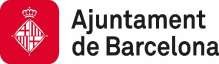 Carta de serveis deBarcelona de Serveis Municipals SA (B:SM)Data d’actualització: 20/12/2023Data d’aprovació: 27/09/2018ÍNDEXMissió	. - 2 -Dades de contacte................................................................................................................................... - 2 -Compromisos de qualitat ....................................................................................................................... - 2 -Canals de participació, queixes, reclamacions i suggeriments............................................................ - 3 - Serveis ..................................................................................................................................................... - 4 - Utilització Xarxa pública d’aparcaments de B:SM ............................................................................. - 4 -Utilització Xarxa pública d’aparcaments en calçada D’ÀREA B:SM .................................................- 10 -Grua Municipal per retirada, cessió i abandonament de vehicles....................................................- 15 - Gestió d'Estacions d'Autobusos ........................................................................................................- 19 -Bicing, ús de la xarxa pública de bicicletes....................................................................................... - 22 -Accés i visita en equipaments i espais gestionats per B:SM............................................................ - 25 -Activitats didàctiques i educatives en espais gestionats per B:SM................................................. - 28 - Cessió d'espais gestionats per B:SM ................................................................................................ - 32 -Convivència i civisme: cos d'agents cívics ........................................................................................ - 36 -Informació i Tramitació per als usuaris de B:SM .............................................................................. - 38 -Gestió registre vehicles mobilitat personal i cicles de més de dues rodes i bicicletes ........- 40 -Annexos ................................................................................................................................................. -  42  -Centres prestadors ............................................................................................................................ - 42 - Seguiment d'indicadors i objectius de gestió .................................................................................. - 53 -La Carta de Serveis de Barcelona de Serveis Municipals S.A. (B:SM) està adreçada a la ciutadania, entitats, professionals, empreses i organitzacions interessats en conèixer aspectes fonamentals dels seus objectius i compromisos i de la seva activitat referent a l'oferta de serveis a la ciutadania.La Carta de Serveis ajuda que el ciutadà conegui els serveis que ofereix i realitza Barcelona de Serveis Municipals S.A. (B:SM) alhora que apropa l'Administració Pública a la ciutadania que n’és usuària:Facilita l’exercici dels seus drets i obligacions.Els ciutadans coneixen mitjançant la Carta què poden exigir i a què estan obligats.Integra la veu del ciutadà a l'organització. Un dels punts fonamentals de la Carta és que estableix canals de comunicació i de participació del ciutadà, i de recollida i resposta a les queixes i suggeriments.La Carta dóna transparència a la gestió i permet conèixer el grau de compromís pel que fa a la qualitat en la prestació dels serveis i el seu acompliment.Millorar la qualitat de vida de les persones generant experiències positives per construir una Barcelona saludable i capdavantera.ADREÇA	TELÈFONCarrer de Calàbria, 66, 08015 Barcelona Vegeu ubicació aquí93 887 50 34WEB	CORREU ELECTRÒNIChttps://www.BSMsa.cat/	atclientbsm@bsmsa.catATENCIÓ AL PÚBLICDilluns a divendres, Punt d’Atenció Ciutadana B:SMDe 08.00 h a 20.00 hCOM ARRIBAR-HIMetro: Línia 1(Parada Rocafort) Línia 3 (Parada Poble Sec)Bus: 13, 41, 55, 91, H6http://www.BSMsa.cat/contacte/on-som/B:SM considera com principis bàsics de la seva gestió la realització de les activitats amb un elevat nivell de qualitat i servei per garantir l’obtenció d’uns resultats d’acord amb uns requisits esperats pels clients, de respecte al medi ambient i que garanteixen la seguretat de la nostra plantilla.Treballar d’acord amb un sistema que promogui la millora contínua forma part de l’essència de B:SM.La Direcció General de B:SM està compromesa amb el desenvolupament i implementació delssistemes de gestió. L’any 2001 es va implantar el primer Sistema de Gestió de la Qualitat, a través de la norma internacional ISO 9.001: 2008 i el 2006 integrat amb medi ambient, segons el reglament europeu EMAS, que posteriorment vam adaptar l’any 2004 a ISO 14.001.INDICADORS I OBJECTIUS GENERALSVegeu: http://www.bsmsa.cat/rsc/millora-continua/ per a conèixer en detall els compromisos de qualitat dels diferents àmbits d’actuació de B:SM.  CANALS DE PARTICIPACIÓ, QUEIXES, RECLAMACIONS I SUGGERIMENTS  PARTICIPACIÓ I COL·LABORACIÓ CIUTADANA	Procediment: A B:SM ens sentim responsables de la satisfacció de la clientela vers els nostres serveis. Per a nosaltres és clau sentir i conèixer les seves necessitats, expectatives i opinions, ja que en la nostra raó de ser està la voluntat de millorar. Per això ens dotem de diferents mecanismes de mesura que ens permeten gestionar adequadament les activitats prestades.Un cop rebuda la informació del client o clienta, B:SM actua de la mateixa manera independentment del tipus de comunicació que es tracti, és a dir en tots els casos contestem en un màxim de quinze dies, i es fa una anàlisi del que diu la comunicació (ja sigui reclamant o suggerint).El que realment ens dona valor és la veu de la clientela en la nostra gestió, per aquest motiu es realitzen enquestes de satisfacció i sessions específiques focus group per conèixer l'opinió dels usuaris i usuàries dels nostres serveis.Vegeu: http://www.bsmsa.cat/transparencia/indicadors/enquestes/Canals:Presencial: https://bsmsa.cat/contacteTelemàtic: https://bsmsa.cat/contacteTelefònic: https://bsmsa.cat/contacte  QUEIXES, RECLAMACIONS I SUGGERIMENTS	Procediment:Cada suggeriment i/o reclamació es tracta individualment i se li prepara resposta des de les oficines d’ atenció al client (Punt d’Atenció Ciutadana B:SM o oficines específiques de cada àmbit).La resposta es tramita en un màxim de 15 dies a traves del canal escollit per l’interessat mitjançant el sistema de gestió unificat de l’AjuntamentCanals:Consultes generals:Presencial: Punt d’Atenció Ciutadana B:SM del Carrer de Calàbria, 66, i adreces, bústies i oficines d'atenció al client dels Centres PrestadorsTelemàtic: Vegeu: http://ajuntament.barcelona.cat/canals-comunicacio-ciutadana/liniaTelefònic: 010 Consultes especialitzades:Telemàtic: https://bsmsa.cat/contacteTelefònic: 93 887 50 34  TEMPS DE RESPOSTA	15 dies.  SERVEISEls Serveis de B: SM actuals se centren en la Mobilitat (Aparcaments, ÀREA, Grua municipal, Bicing i Estacions Autobusos), la visita i accés a equipaments educatius, de natura, culturals i de lleure de referència de ciutat (Zoo, Parc Güell, Parc de Montjuïc,...), la localització, cessió d'Espais (Anella Olímpica, Fòrum...), el Suport a la Convivència i Civisme (Agents Cívics) i l'Atenció i informació al client.Utilització Xarxa pública d’aparcaments de B:SM.Utilització Xarxa pública d’aparcaments en calçada d’AREA B:SM.Grua Municipal per retirada, cessió i abandonament de vehicles.Gestió d'Estacions d’Autobusos.Bicing, ús de la xarxa pública de bicicletes.Cessió d'espais gestionats per B:SMAccés i vista en espais gestionats per B:SM. Accés i visita en equipaments i espais gestionats per B:SM.Activitats didàctiques i educatives espais gestionats per B:SM.Convivència i Civisme (Agents Cívics).Informació i Experiència ClientGestió registre vehicles mobilitat personal i cicles de més de dues rodes i bicicletes.DESCRIPCIÓContribuir a la millora de la mobilitat urbana de les persones facilitant, mitjançant la gestió de l’estacionament soterrani, l’elecció modal en origen i el control de la demanda en destí per mitjà d’una gestió eficient, de qualitat i avantguardista generadora d’experiències positives.UTILITATFacilitar l’aparcament en zones amb dèficit de places per aparcar.GARANTIADonar servei d’aparcament tant a residents com a forans, contribuint a la millora de la mobilitat facilitant l’elecció modal en origen i el control de la demanda en destí.NORMATIVA REGULADORA DEL SERVEILlei 40/2002, de 14 de novembre, reguladora del contracte d'aparcament de vehicles: http://www.boe.es/buscar/act.php?id=BOE-A-2002-22187PROCEDIMENTS DE GESTIÓ DEL SERVEIContractació del serveiEstada en l’aparcamentPagament del serveiFinalització de l’estadaOBJECTIUS DE GESTIÓ DEL SERVEIGrau de satisfacció anual ≥ 7/10% avaries aparcament resoltes en un temps mitjà de ≤ 5 diesDescripcióAparcament pels usuaris esporàdics que han de realitzar estades de curta durada (hores).OfereixInstal·lacions. Document. Espai per a aparcar. Resguard de l’aparcament.Cost i forma de PagamentSegons tarifes fixades per l’Ajuntament. Vegeu: https://aparcamentsbsm.cat/ca/aparcament/badajoz/Pagament: Efectiu o crèdit (a caixer automàtic), crèdit (via app smou).Centres PrestadorsBarcelona de Serveis Municipals S.A. (B:SM)Punts d’atenció ciutadana de B:SMhttps://aparcamentsbsm.cat/ca/aparcament/llistatInformació complementàriaB:SM construeix i gestiona aparcaments fora calçada en zones on hi ha dèficit de places a fi de poder donar el servei d’aparcament a les persones que necessiten accedir a la zona de manera esporàdica.Canals de PeticióPresencial: Als Centres PrestadorsTelemàtic: app smouCanals de GestióPresencial: Als Centres PrestadorsTelemàtic: app smouCanals de RecepcióPresencial: Als Centres PrestadorsTelemàtic: app smouObjectiu de gestióÍndex de satisfacció ISC per a vehicles de rotació ≥ 7/10.DescripcióAparcament per a les persones que necessiten aparcar de manera recurrent (mesos).OfereixDocument. Targeta. Instal·lacions. Contracte abonament per l’aparcament. Targeta d’accés. Accés via matrícula.Cost i forma de PagamentSegons tarifes fixades en cada aparcament i per cada modalitat d’abonament. Vegeu: https://aparcamentsbsm.cat/ca/catalegPagament: Efectiu, targeta bancària, domiciliació o transferència.Centres PrestadorsBarcelona de Serveis Municipals S.A. (B:SM)Punts d’atenció ciutadana de B:SMhttps://aparcamentsbsm.cat/ca/aparcament/llistatInformació complementàriaB:SM construeix i gestiona aparcaments fora calçada en zones on hi ha dèficit a fi i efecte de poder donar el servei d’aparcament a les persones que necessiten aparcar de manera recurrent en una zona, ja siguin residents o foranes.Canals de PeticióPresencial: Als Centres PrestadorsTelemàtic:a l'adreça web www.aparcamentsbsm.catal correu electrònic atclientbsm@bsmsa.catTelefònic: 93 409 18 22 i 93 409 20 21Formularis a emplenar: Contracte abonament per l’aparcament. Documents a aportar: Documentació personal i del vehicle.Canals de GestióPresencial: Als Centres PrestadorsTelemàtic: al correu electrònic atclientbsm@bsmsa.cat, i al compte de correu electrònic del sol·licitantTelefònic: al número 93 409 18 22  i 93 409 20 21Canals de RecepcióPresencial: Als Centres PrestadorsObjectiu de gestióGrau de satisfacció anual ≥ 7/10.DescripcióAparcament pels usuaris esporàdics que han de realitzar estades de durada de dies com ara visitants de la ciutat o professionals.OfereixInstal·lacions. Document. Títol de l’aparcament.Cost i forma de PagamentSegons tarifes fixades en la xarxa d'aparcament. Vegeu: https://aparcamentsbsm.cat/ca/catalegPagament: Efectiu, targeta bancària o transferència.Centres PrestadorsBarcelona de Serveis Municipals S.A. (B:SM)Punt d’Atenció Ciutadana B:SMhttps://aparcamentsbsm.cat/ca/aparcament/llistatInformació complementàriaB:SM construeix i gestiona aparcaments fora calçada en zones on hi ha dèficit de places a fi i efecte de poder donar el servei d’aparcament a les persones que necessiten accedir a la zona de manera esporàdica per períodes de dies.Canals de PeticióPresencial: Als Centres PrestadorsTelemàtic:a l'adreça www.aparcamentsbsm.catal correu electrònic atclientbsm@bsmsa.catTelefònic: 93 409 18 22 i 93 409 20 21Canals de GestióPresencial: Als Centres PrestadorsTelemàtic: al correu electrònic atclientbsm@bsmsa.cat, i al compte de correu electrònic del sol·licitantTelefònic: al número 93 409 18 22  i 93 409 20 21, i al telèfon del sol·licitantCanals de RecepcióPresencial: Als Centres PrestadorsObjectiu de gestióGrau de satisfacció anual ≥ 7/10.DescripcióB:SM construeix i gestiona aparcaments fora calçada en zones on hi ha dèficit de places a fi de i efecte poder donar el servei d’aparcaments als residents de la zona.OfereixInstal·lacions. Recursos materials. Document. Contracte abonament per l’aparcament. Comandament porta.Cost i forma de PagamentSegons tarifes fixades per aparcament. Vegeu: https://aparcamentsbsm.cat/ca/catalegPagament: Domiciliació bancària.Centres PrestadorsBarcelona de Serveis Municipals S.A. (B:SM)Punt d’Atenció Ciudadana B:SMhttps://aparcamentsbsm.cat/ca/aparcament/llistat/Canals de PeticióPresencial: Oficines B:SM carrer Calàbria, 66Telemàtic:a l'adreça web www.aparcamentsbsm.catal correu electrònic atclientbsm@bsmsa.catTelefònic: 93 409 18 22 i 93 409 20 21Documents a aportar: Documentació personal i del vehicleCanals de GestióPresencial: Oficines B:SM carrer Calàbria, 66Telemàtic:a l'adreça web www.aparcamentsbsm.catal correu electrònic atclientbsm@bsmsa.catTelefònic: al número 93 409 20 21, i al telèfon del sol·licitantCanals de RecepcióPresencial:Oficines B:SM carrer Calàbria, 66Als aparcamentsObjectiu de gestióGrau de satisfacció anual ≥ 7/10.DescripcióAparcament pels usuaris amb vehicle elèctric amb accés a carregadors de les bateries.OfereixDocument. Instal·lacions. Targeta. Resguard de l’aparcament. Títol d’aparcament. Contracte abonament per l’aparcament. Targeta d’accés.Cost i forma de PagamentSegons tarifes fixades per aparcament. Vegeu:. https://aparcamentsbsm.cat/ca/endolla-barcelonaPagament: Domiciliació, efectiu, targeta bancària o transferència.Centres PrestadorsBarcelona de Serveis Municipals S.A. (B:SM)https://aparcamentsbsm.cat/ca/aparcament/llistatInformació complementàriaB:SM construeix i gestiona aparcaments fora calçada en zones on hi ha dèficit de places equipant- los amb places amb carregadors per vehicles elèctrics a fi i efecte de poder donar el servei a les persones usuàries d’aquests tipus de vehicles.Mapa Punts de Recàrrega: https://aparcamentsbsm.cat/ca/endolla-barcelonaCanals de PeticióPresencial: Oficines B:SM carrer Calàbria, 66Telemàtic:a l'adreça web www.aparcamentsbsm.catal correu electrònic atclientbsm@bsmsa.catTelefònic: 93 409 18 22 i 93 409 20 21Documents a aportar: Documentació personal i del vehicleCanals de GestióPresencial: Oficines B:SM carrer Calàbria, 66Telemàtic:a l'adreça web www.aparcamentsbsm.catal correu electrònic atclientbsm@bsmsa.catTelefònic: al número 93 409 20 21, i al telèfon del sol·licitantCanals de RecepcióPresencial:Oficina d’atenció al client B:SM carrer Calàbria, 66Als aparcamentsObjectiu de gestióGrau de satisfacció anual ≥ 7/10.DESCRIPCIÓContribuir a la millora de la millora de la mobilitat personal i professional a Barcelona per mitjà de la gestió de l’estacionament regulat a la via pública de residents, forans, motos i vehicles DUM (Distribució Urbana de Mercaderies).UTILITATGestió eficient de l’estacionament en zones amb dèficit de places per aparcar i on hi ha serveis terciaris, comerç, hospitals, punts d’atracció turística, etc., és a dir, als focus d’atracció de mobilitat en general.Facilitar l’aparcament de residents en el seu entorn proper.Facilitar la Distribució Urbana de Mercaderies habilitant espais DUM per estacionar els seus vehicles i poder realitzar les tasques de càrrega/descàrrega.Encotxar o desencotxar viatgers/turistes prop dels llocs de interès turístic dintre de la ciutat. Estacionar els autocars discrecionals el temps necessari fins la recollida de viatgers/turistes.GARANTIAVetllar pel bon ús d’aquestes places garantint els índex d’ocupació i d'indisciplina objectius.Disposar de la estructura e infraestructura per garantir el servei, així com la supervisió que deriva de l’encàrrec del Ajuntament de Barcelona.NORMATIVA REGULADORA DEL SERVEIVegeu:https://areaverda.cat/sites/default/files/fitxer_estatic/Ordenan%C3%A7a%203.12%202023.pdfDRETS I DEURES DE LES PERSONES USUÀRIESEls descrits a la Normativa Reguladora del ServeiCondicions d’ús del servei app SMOUCondicions d’ús del servei SPROPROCEDIMENTS DE GESTIÓ DEL SERVEIInformació de serveiAcceptació condicions d’ús, si procedeixEstadaPagament del servei, si escauFinalització de l’estadaOBJECTIUS DE GESTIÓ DEL SERVEIDonar resposta en màxim 48h al 98% de les peticions de suport tècnic.DescripcióAparcament pels usuaris forans que estacionen en caràcter de rotació per curta durada (0-4h). Àrea Blava i Verda de rotació.OfereixEspai Públic. Document. Espai per a aparcament. Tiquet AREA (físic en paper o digital).Cost i forma de PagamentSegons tarifes fixades per l’ajuntament. Vegeu: https://www.areaverda.cat/ca/informacio/tipus- de-placesPagament: Efectiu o crèdit o app SMOU.Centres PrestadorsBarcelona de Serveis Municipals S.A. (B:SM)Punts d’atenció ciutadana de B:SMZones regulades blaves i verdes de BarcelonaInformació complementàriaB:SM gestiona aparcaments en calçada en zones on hi ha dèficit de places a fi i efecte de poder donar el servei d’aparcaments a les persones que necessiten accedir a la zona en curta durada.Canals de PeticióPresencial: En zona d'aparcamentCanals de GestióPresencial: Punt d’atenció ciutadana B:SM (c/Calàbria, 66) i mitjançant els agents de control de la zona d’aparcamentTelemàtic:https://w30.bcn.cat/APPS/portaltramits/portal/tramitSearch/default.html?&style=ciudadano &keywords=Targeta d'AREA i via APP SMOU – suport tècnichttp://ajuntament.barcelona.cat/canals-comunicacio-ciutadana/liniaTelefònic: 93 887 50 34 i 010Canals de RecepcióPresencial: En plaça d'aparcamentObjectiu de gestióDonar resposta immediata a les trucades telefòniques en el 90% dels casos.DescripcióAparcament pels usuaris residents que estacionen en caràcter de residents de 0-7 dies. Facilitar i donar preferència a l’aparcament de residents en AREA (Verd).OfereixEspai Públic. Document. Espai per a aparcament. Tiquet AREA digital.Cost i forma de PagamentSegons tarifes fixades per l’Ajuntament . Vegeu: https://www.areaverda.cat/ca/informacio/tipus- de-places/area-verdaPagament: Efectiu o targeta bancària app SMOUCentres PrestadorsBarcelona de Serveis Municipals S.A. (B:SM)Punts d’atenció ciutadana de B:SMZones regulades verdes preferents residentsInformació complementàriaB:SM gestiona aparcaments en calçada en zones on hi ha dèficit a fi de poder donar el servei d’aparcaments als usuaris residents que necessiten estacionar els seus vehicles.Canals de PeticióPresencial: Punt d’atenció ciutadana B:SM (c/Calàbria) i mitjançant els agents de control de la zona d’aparcamentTelefònic: 93 887 50 34 i 010Telemàtic: App SMOU https://seuelectronica.ajuntament.barcelona.cat/oficinavirtual/ca/tramit/20050000389Canals de GestióPresencial: Punt d’atenció ciutadana B:SM (c/Calàbria ) i mitjançant els agents de control de la zona d’aparcamentTelefònic: 93 887 50 34 i 010Telemàtic: Suport Tècnic app SMOUhttps://seuelectronica.ajuntament.barcelona.cat/oficinavirtual/ca/tramit/20050000389Canals de RecepcióPresencial: En plaça d'aparcamentObjectiu de gestióDonar resposta immediata a les trucades telefòniques en el 90% dels casos.DescripcióSolució d’aparcament pels usuaris residents que estacionen en caràcter de residents de 0-7 dies en zones d’us EXCLUSIU residents. AREA exclusiva de residents (Blanc).OfereixEspai Públic. Document. Espai per a aparcament. Tiquet AREA digital.Cost i forma de PagamentSegons tarifes fixades per l’Ajuntament. Vegeu: https://www.areaverda.cat/tipus-de- places/exclusives-residents/Pagament: Efectiu o targeta bancària app SMOU.Centres PrestadorsBarcelona de Serveis Municipals S.A. (B:SM)Punts d’atenció ciutadana de B:SMZones regulades com exclusives de residentsCanals de PeticióPresencial: Punt d’atenció ciutadana B:SM (c/Calàbria) i mitjançant els agents de control de la zona d’aparcamentTelefònic: 93 887 50 34 i 010	Telemàtic: app SMOU https://seuelectronica.ajuntament.barcelona.cat/oficinavirtual/ca/tramit/20050000389Canals de GestióPresencial: Punt d’atenció ciutadana B:SM (c/Calàbria) i mitjançant els agents de control de la zona d’aparcamentTelefònic: 93 887 50 34 i 010Telemàtic: Suport Tècnic app SMOUTelemàtic:https://seuelectronica.ajuntament.barcelona.cat/oficinavirtual/ca/tramit/20050000389Canals de RecepcióPresencial: En plaça d'aparcamentObjectiu de gestióDonar resposta immediata a les trucades telefòniques en el 90% dels casos.DescripcióAparcament pels conductors de vehicles de Distribució Urbana de Mercaderies que estacionen amb caràcter de rotació màxim 30 minuts en zones habilitades a la ciutat com AREA DUM. Facilitar la Distribució Urbana de Mercaderies habilitant espais DUM per a estacionament de vehicles i poder realitzar les tasques de càrrega/descàrrega.OfereixEspai públic. Document. Espai per a aparcament. Tiquet digital (via app SPRO). Vegeu: https://www.areaverda.cat/ca/informacio/tipus-de-places/area-de-distribucio-urbana-de- mercaderiesCost i forma de PagamentGratuït. Sense pagament d’acord amb ordenances vigents.Centres PrestadorsBarcelona de Serveis Municipals S.A. (B:SM)Punts d’atenció ciutadana de B:SMZones regulades com AREADUMInformació complementàriaB:SM gestiona aparcaments en calçada en zones on hi ha necessitat de Distribució Urbana de Mercaderies a fi de poder donar el servei d’aparcaments als usuaris DUM que ho requereixen per motius de la seva feina.Canals de PeticióPresencial: En zona d'aparcamentCanals de GestióPresencial: Punt d’atenció ciutadana B:SM (c/Calàbria) i mitjançant els agents de control de la zona d’aparcamentTelefònic: 93 887 50 34 i 010Telemàtic: via app SPRO – suport tècnic http://ajuntament.barcelona.cat/canals-comunicacio-ciutadana/liniaCanals de RecepcióPresencial: En plaça d'aparcamentObjectiu de gestióDonar resposta immediata a les trucades telefòniques en el 90% dels casos.DescripcióAportar estacionament i parades pels autocars discrecionals a prop de llocs d’interès turístic. Permet encotxar o desencotxar als viatgers/turistes prop dels llocs de interès turístic dintre de la ciutat i estacionar els autocars discrecionals el temps necessari fins la recollida del viatger/turista.OfereixEspai públic. Document. Targeta. Autorització parades amb i sense reserva, i estacionaments de curta i llarga durada. Tiquets de pagament. Targeta Prepagament ZB60.Cost i forma de PagamentLes tarifes d’aplicació establert per cada estacionament segons la Zona Blava, Aparcament o Plataforma Logística. Vegeu: https://www.zonabus.cat/tarifesPagament: Efectiu, targeta bancària o app SPRO.Centres PrestadorsBarcelona de Serveis Municipals S.A. (B:SM)Punts d’atenció ciutadana de B:SMEn la Via Publica en cas de les Zones Blaves/Parades 10’ i en la Plataforma Logística i Aparcaments autocarsInformació complementàriaEl client disposa de tota la informació en el web: www.zonabus.catL’autocar ha d'utilitzar les parades un màxim 10’ per encotxar i desencotxar i les zones de estacionament per fer l’espera . En les zones de estacionament haurà de pagar pel temps estacionat segon la tarifa vigent en cada cas complint amb el temps màxim autoritzat segon la senyal vertical i el tiquet de pagament.El servei disposa de personal per controlar y denunciar les infraccions en el servei.Les zones amb reserva s’han de sol·licitar a traves de www.zonabus.cat complint els requisits necessaris.Canals de PeticióPresencial: En zona d'aparcamentTelemàtic: www.zonabus.catTelefònic: 93.330.87.99 i 010Les pantalles de www.zonabus.cat per reserves Parades/Plataforma Logística.Canals de GestióPresencial: amb els agents de control de zona d'aparcamentTelefònic: 93.330.87.99Canals de RecepcióPresencial: En plaça d'aparcamentObjectiu de gestióDonar resposta immediata a les trucades telefòniques en el 90% dels casos.DESCRIPCIÓMantenir la disciplina viària com a element essencial per agilitzar l’eficiència i seguretat de la xarxa viària urbana, contribuint a l’optimització i utilització de l’espai públic, tot disminuint el cost social de la mobilitat i millorant la qualitat de vida de la ciutadania.UTILITATIncrementar les places d’aparcament disponibles a la via pública.Garantir la seguretat i reserva d’espais destinats a vianants i reduir la perillositat del trànsit.Garantir la disponibilitat de les places d’estacionament reservades per determinats col·lectius i serveis.Facilitar l’execució d’obres i la realització d’esdeveniments públics.Facilitar la circulació dels vehicles bloquejats (Guals ocupats, vehicles obstaculitzant, etc.).Augmentar la velocitat comercial per reduir la congestió, la contaminació i el cost econòmic dels trajectes.Proporcionar altres serveis de trasllat i moviment de vehicles a l’ajuntament, altres institucions i als ciutadans.Impedir la degradació de l'espai públicFacilitar al ciutadà la gestió per desfer-se d'un residu tòxicGARANTIAL’Ajuntament de Barcelona, d'acord amb les competències que li atribueix la legislació vigent, presta aquest servei exercint el principi d’autoritat a través de la Guàrdia Urbana i amb els mitjans organitzats a través d’un òrgan tècnic-jurídic de gestió, que és la societat Barcelona de Serveis Municipals, S.A. (B:SM).NORMATIVA REGULADORA DEL SERVEIOrdenança Municipal de Vianants i Vehicles: http://ajuntament.barcelona.cat/hisenda/ca/ordenan%C3%A7a-de-circulaci%C3%B3-de-vianants-i-de-vehicles-ocvvLlei de Seguretat Viària: http://transit.gencat.cat/ca/legislacio/legislacio_generica_sobre_seguretat_viaria/Ordenances fiscals: Vegeu Punt 3.1 Taxes per serveis generals, apartat 7 relatiu al servei de grua. http://ajuntament.barcelona.cat/hisenda/ca/ordenances-fiscalsDRETS I DEURES DE LES PERSONES USUÀRIESDavant l’actuació de la grua municipal sobre un vehicle de la seva propietat sense haver estat sol·licitada per ell, el ciutadà té dret a:Ser informat al dipòsit municipal del motiu de la retirada del vehicle segons la normativa que s’hi aplica i dels imports que se’n derivenAbonar, si així ho desitja, els imports derivats de la infracció d’estacionament comesaPoder efectuar reclamacions sobre el servei que la grua ha prestat (atenció rebuda, estat del vehicle, estat de les instal·lacions de custòdia,...) així com de ser informat del procediment per recórrer la infracció si així ho creu convenientRecuperar el vehicle a la mateixa via pública mentrestant la grua està actuant per a procedir a la seva retirada sempre i quan la grua encara no hagi iniciat la marxa amb el vehicle ja remolcat i acrediti que el vehicle és seu i el pugui retirar del lloc on estava cometent la infracció pel qual havia estat denunciatAixí mateix, els deures que es deriven de l’actuació no sol·licitada de la grua municipal són els següents:Abonar els imports de les taxes del servei de grua per a poder recuperar el seu vehicleAcomplir els requisits que se’n deriven de la normativa de recuperació de vehicles, aportant la documentació sol·licitada, i acreditant-se com a titular o persona autoritzada amb el document que així ho demostri a tal efecteDavant de la voluntat del ciutadà de desfer-se de manera mediambientalment responsable del seu vehicle, té dret, sense cost, al següent:A que el Servei de Grua el retiri de la via pública en el temps establert un cop ha fet efectiva la seva petició, sense incórrer en cap mena d’infracció per abandonamentA renunciar al seu vehicle tot portant-lo pels seus mitjans a un dels dipòsits municipalsA que el seu vehicle sigui donat de baixa legalment essent aquesta gestió efectuada íntegrament pel Servei Municipal de GruaA que el seu vehicle sigui destruït i descontaminat de manera mediambientalment responsable tal i com marca la normativa de vehicles fora d’úsA rebre confirmació de la destrucció efectiva del seu vehicle, mitjançant el certificat pertinentPROCEDIMENTS DE GESTIÓ DEL SERVEIABANDONAMENT DEL VEHICLE:Alta de l'expedient d'abandonamentEntrega de l'expedient a la grua pel seu ingrés al dipòsit municipalNotificació al titular del vehicleSi la notificació és negativa és pública mitjançant edicteGenera lot de destruccióEntrega del vehicle a un centre gestor de baixes, descontaminació i desballestamentAlta de les taxes generades a l'Institut Municipal d'Hisenda pel posterior cobramentCESSIÓ DEL VEHICLEEl ciutadà cedeix el vehicleEntrega de l'expedient a la grua, si s'escau, pel seu ingrés al dipòsit municipalEntrega del vehicle a un centre gestor de baixes, descontaminació i desballestamentRETIRADA DEL VEHICLESol·licitud de servei de retirada al centre d'Assignació de ServeisLocalització i assignació del servei avaluant criteris de prioritat i optimització a un vehicle gruaDesplaçament per part de la Grua Municipal al lloc de retiradaSi s'escau, la Grua Municipal evidenciarà la infracció mitjançant fotografia i sol·licitarà l'autorització de retirada a la Guàrdia UrbanaFotografiar l'estat del vehicleRetirar el vehicle de la via públicaAlta de la denúnciaCustòdia del vehicleEntrega del vehicleOBJECTIUS DE GESTIÓ DEL SERVEIAtendre les sol·licituds en un termini inferior a 30 minuts en el 95% dels casos.ISC, índex de Satisfacció client ≥ 6/10.DescripcióSol·licituds específiques de ciutadans en casos d’ocupació de guals, ocupació de zones reservades, vehicles bloquejats, etc.Com a actuacions derivades d'altres serveis hi ha:Moviments de vehicles motivats per esdeveniments culturals, esdeveniments esportius, festes de barri, necessitat d’obres, etc.Moviments de vehicles motivats per reserves d’espais a la via pública sol·licitades per entitats privades, prèviament autoritzadesOfereixAlliberament d'obstacle.Cost i forma de PagamentSense cost pel ciutadà que sol·licita el servei, exceptuant aquells moviments de vehicles motivats per reserves d’espais a la via pública sol·licitats per entitats privades, que es regeixen per les taxes indicades a les ordenances fiscals.Vegeu: http://ajuntament.barcelona.cat/hisenda/ca/ordenances-fiscalsCentres PrestadorsDipòsit municipal BadajozDipòsit municipal Sant Genís-Vall d’HebronDipòsit municipal Joan MiróDipòsit municipal La MaquinistaDipòsit municipal CastellbisbalPunto de Atención CiudadanaB:SMInformació complementàriaAquestes actuacions també s'operen davant:Infraccions d’estacionament i vehicles que dificulten la circulació (zones de càrrega i descàrrega, carril bus, doble fila, pas de vianants, etc.).Peticions dels cossos policials per tal de garantir la seguretat en el trànsit (alcoholèmia, manca d’assegurança, ITV caducada, etc.)Precinte i/o a disposició judicial per sol·licituds d’institucions oficials.Vegeu: https://gruamunicipal.ajuntament.barcelona.cat/Canals de PeticióTelefònic: 112Canals de GestióTelemàtic: https://gruamunicipal.ajuntament.barcelona.cat/Telefònic: 93 706 52 50Canals de RecepcióPresencial: en el lloc on es retira el vehicleObjectiu de gestióAtendre les sol·licituds en un termini inferior a 30 minuts en el 95% dels casos.DescripcióLa Unitat de Grues, mitjançant l'Oficina d'Abandonaments s'encarrega de gestionar els vehicles que són abandonats pels seus propietaris a la ciutat de Barcelona. En concret la Unitats de Grues gestiona tres possibles orígens d'abandonament:Vehicle estacionat a la via pública expedientat per la Guàrdia Urbana com a vehicle abandonat.Vehicle que ha estat ingressat a un dipòsit municipal i no és retirat pel seu propietari en els terminis establerts.Vehicle cedit a l'Ajuntament de Barcelona.OfereixDocument. Document de baixa del vehicle.Cost i forma de PagamentLes taxes indicades a les ordenances fiscals. Vegeu: http://ajuntament.barcelona.cat/hisenda/ca/ordenances-fiscalsPagament: Efectiu/ Crèdit / Taló / Reconeixement deute.Centres PrestadorsDipòsit municipal BadajozDipòsit municipal Sant Genís-Vall d’HebronDipòsit municipal Joan MiróDipòsit municipal LitoralDipòsit municipal CastellbisbalDipòsit municipal Fòrum – Moll de la VelaPunt d’Atenció Ciutadana B:SMInformació complementàriaVegeu: https://gruamunicipal.ajuntament.barcelona.cat/ca/cessio-vehiclesCanals de PeticióTelefònic: 93 706 52 50Canals de GestióTelemàtic: https://gruamunicipal.ajuntament.barcelona.cat/ca/cessio-vehiclesTelefònic: 93 706 52 50Canals de RecepcióPresencial: en lloc on es retira el vehicleObjectiu de gestióISC, índex de Satisfacció client ≥ 6/10.DESCRIPCIÓLes Estacions d'Autobusos a Barcelona contribueixen al model d’ordenació del trànsit d’autocars i garanteixen els nivells de servei adequats per a les empreses operadores i els usuaris.UTILITATConcentrar el nombre més gran d'empreses operadores de transport regular i discrecional.Disposar d’andanes per encotxar i desencotxar als viatgers, estacionar els autocars.Disposar les empreses de transports dels serveis complementaris necessaris per realitzar la seva activitat. (taquilles, despatxos, estacionament pels autocars, andanes per encotxar i desencotxar, etc.).El viatger tindrà els serveis necessaris per realitzar el seu viatge i cobrir les seves necessitats bàsiques durant el seu pas per les estacions així com unes instal·lacions que li facin agradable i còmoda la seva estada.GARANTIADisposar del coneixement, estructura e infraestructures per garantir el servei, així com l’ encàrrec del Ajuntament de Barcelona.NORMATIVA REGULADORA DEL SERVEILlei 12/1987, del 28 de maig, de regulació del transport de viatgers per carretera mitjançant vehicles de motor. http://portaljuridic.gencat.cat/ca/pjur_ocults/pjur_resultats_fitxa/?action=fitxa&documentId=26094Decret 319/1990, de 21 de desembre, pel qual s’aprova el Reglament de la Llei de regulació del transport de viatgers per carretera mitjançant vehicles a Motor http://xarxamobal.diba.cat/xgmsv/documents/normativa/reglament_transport_viatgers_carretera.pdfLlei 9/2003 de Mobilitat. http://www.parlament.cat/document/nom/TL%2033In.pdfReglament de gestió de l’estació d’autobusos Barcelona Nord.DRETS I DEURES DE LES PERSONES USUÀRIESDeures:Empreses de Transport Línies Regulars: Disposar de l’ autorització o concessió per realitzar una línia de transports.Empreses amb serveis discrecionals: Sol·licitar i comunicar la seva necessitat quan la tinguin per realitzar alguna/s sortides o arribades a les estacions per poder analitzar la viabilitat en funció de la disponibilitatFacilitar tota la informació necessària per poder planificar i donar informació de les seves expedicions (destins, horaris, freqüències etc.)Facilitar tota la informació requerida per poder realitzar la facturació dels serveis prestats.Fer cas a les instruccions del Operador de control de l’estació en el pati de maniobres/andanes.Comunicar qualsevol anomalia en el servei/expedicions que pugui afectar directament als viatgers o al moviment d’ expedicions de l’estació.Drets:Disposar d’andanes per poder fer les seves sortides i arribades dins de les estacions.Incloure la seva informació en els nostres sistemes d’informació al públic (web, pantalles, atenció telefònica).Disposar d’andanes pels reforços de les expedicions una vegada comunicats.Rebre la factura o rebut pels serveis rebuts.Disposar d’unes instal·lacions adequades per realitzar la seva activitatPROCEDIMENTS DE GESTIÓ DEL SERVEIEl client disposa de tota la informació en la https://barcelonanord.barcelona/ i la https://fabraipuig.barcelona/A l'autocar se li assigna un andana per realitzar les seves expedicions tant de sortida des de Barcelona com d’arribada a Barcelona.L’autocar disposa de 20 minuts per carregar el passatge i 10 minuts en cas de les arribades.El temps excedit es considerarà aparcament.Una vegada realitzada la càrrega o descàrrega del passatge l’autocar haurà d’abandonar l’andana o en cas de voler continuar estacionat a de seguir les instruccions de l’operador de Torre de Control de l’Estació.Tota la informació apareix en les pantalles d’informació de l’estació.Els viatgers disposen de serveis complementaris per fer la seva estada còmoda i cobrir les principals necessitats,(seients, fil musical, galeria comercial, wc, punt d’informació).L’estaciones son les encarregades de mantenir les instal·lacions en perfecte estat d’ús i manteniment.OBJECTIUS DE GESTIÓ DEL SERVEIISC, Índex de satisfacció d’usuaris i usuàries igual o superior a 8/10.DescripcióLes estacions ofereixen a les empreses que disposen d’autoritzacions/concessions per fer línies de transport de viatgers les infraestructures necessàries per oferir al seu client un servei de qualitat.Per les empreses amb serveis discrecionals i previ comunicació de les seves necessitats es podrà autoritzar fer les expedicions dintre de les estacions.El temps per carregar es de 20 minuts i per descarregar es de 10minuts. Les expedicions s’anunciaran tan per megafonia com per les pantalles d’informació al públic.Les empreses de transports facilitaran la seva previsió d’expedicions, destins, freqüència, horaris per incloure aquesta a la bases de dades per assignar les andanes corresponents pel moment de sortida o arribada.En el moment d’ entrar a l’estació de Barcelona Nord s’ha d’identificar a la barrera indicant la seva procedència o destí.Aquesta informació ens permet disposar d’informació per les webs https://barcelonanord.barcelona/ i la https://fabraipuig.barcelona/ i pel mostrador d’informació amb personal.També existeix la possibilitat, mentre que l’espai ho permeti, d’estacionament per autocars tant d’abonaments, principalment, d’empreses operadores en les estacions com a rotació.OfereixInstal·lacions. Document. Factures, Contractes, Tiquets d’estacionament.Cost i forma de PagamentEls dels contractes y tarifes vigents, https://barcelonanord.barcelona/serveis/discrecional. En alguns casos es poden aplicar descomptes comercials.Pagament: Efectiu o Targeta Bancària, domiciliació bancària, transferència bancària.Centres PrestadorsEstació Barcelona NordEstació Fabra i PuigPunts d’Atenció Ciutadana B:SMCanals de PeticióPresencial: en centres prestadorsTelemàtic: https://barcelonanord.barcelona/Telefònic: 93 265 61 32Formularis a emplenar: https://barcelonanord.barcelona/ per sol·licitud atenció personalitzada aE. Barcelona Nord. Documents a aportar:Per les empreses de transports amb Línies regulars: Autoritzacions i concessions de líniesCanals de GestióPresencial: en centres prestadorsTelemàtic: https://barcelonanord.barcelona/Telefònic: 93 265 61 32Canals de RecepcióPresencial: En Centres PrestadorsObjectiu de gestióGrau de satisfacció anual igual o superior a 8/10.DescripcióLes estacions gestionen les seves galeries comercials a fi de donar serveis complementaris pels viatgers mitjançant contractes de lloguer dels espais/locals.Cada estació te les seves particularitats en funció de la tipologia d’empreses i línies que operen així como de l’espai d’ andanes i galeria comercial.OfereixInstal·lacions. Document. Contracte.Cost i forma de PagamentSegons tipus d’activitat. Contactar: 93 265 61 32Pagament: Domiciliació bancària, transferència bancària.Centres PrestadorsEstació Barcelona NordPunts d’Atenció Ciutadana B:SMInformació complementàriaVegeu: https://barcelonanord.barcelona/galeria-comercial/area-comercial-de-lestacio/Canals de PeticióPresencial: en centres prestadorsTelemàtic: https://barcelonanord.barcelona/Telefònic: 93 265 61 32Formularis a emplenar:	Vegeu https://barcelonanord.barcelona/ per sol·licitud atenció personalitzada a Barcelona Nord.Documents a aportar: Per contractes les requerides per garantir el contracte (escriptures, DNI, poders notarials per firmar, dades bancàries etc.)Canals de GestióPresencial: en centres prestadorsTelemàtic: https://barcelonanord.barcelona/Telefònic: 93 265 61 32Canals de RecepcióPresencial: en centres prestadorsObjectiu de gestióGrau de satisfacció anual igual o superior a 8/10.DESCRIPCIÓEl servei de Bicing dona solució a totes aquelles persones que necessiten desplaçar-se per la ciutat de Barcelona de manera sostenible i senzilla. Aquest servei és un complement als altres serveis de transport públic que la ciutat de Barcelona posa a disposició de la ciutadania.UTILITATOfereix un transport basat en l’ús compartit de bicicletes, les quals es troben ancorades a les estacions que es troben repartides per tota la ciutat de Barcelona, a la via pública o en alguns aparcaments soterrats. És un servei complementari al transport públic, i per a fer-ne ús cal abonar-se prèviament.GARANTIADisposar del coneixement, l’estructura i les infraestructures per garantir el servei, així com la supervisió vinculada a l’encàrrec de l’Ajuntament de Barcelona.NORMATIVA REGULADORA DEL SERVEIVegeu: https://www.bicing.barcelona/faqs-i-normesDRETS I DEURES DE LES PERSONES USUÀRIESVegeu: Condicions d'Ús del Servei Apartats 9 i 10.PROCEDIMENTS DE GESTIÓ DEL SERVEIEl client disposa de tota la informació en el web bicing.barcelona i als Punts d’Atenció Ciutadana B:SM del c. Calàbria, 66.Es pot gestionar l’alta així com la baixa del servei tant per la web www.bicing.barcelona, al web www.smou.cat i a als Punts d’Atenció Ciutadana B:SM.El servei disposa de personal per controlar y denunciar les infraccions en el servei.INFORMACIÓ COMPLEMENTÀRIAVegeu: https://transparencia.bsmsa.cat/sites/transparencia/files/Media/Files/2022- 03/BSM_memoria_digital_v7_0.pdfOBJECTIUS DE GESTIÓ DEL SERVEIPercentatge total d’ancoratges disponibles sobre el total d’ancoratges ≥ 97%.Temps de funcionament de les estacions elèctriques/híbrides	en relació al temps de funcionament màxim teòric  ≥ 97,5%DescripcióAccés i ús de les bicicletes mecàniques compartides ubicades en una xarxa actual de 519 estacions dins la Ciutat de Barcelona.OfereixInstal·lacions. Recurs material. Bicicleta mecànica a temps limitat.Cost i forma de PagamentTarifa Plana Bicicleta mecànica: 50€/any, primers 30 minuts gratuïts; a partir minut 31, 0,70€/30 minuts; a partir de dues hores, 5€/hora.Tarifa d’ús Bicicleta mecànica: 35€/any, primers 30 minuts 0,35€; a partir minut 31, 0,70 €/30 minuts; a partir de dues hores, 5€/hora.Vegeu: https://www.bicing.barcelona/tarifesCentres PrestadorsBarcelona de Serveis Municipals S.A. (B:SM)Canals de PeticióTelemàtic:a la web www.bicing.barcelonaal correu electrònic info@bicing.barcelonavia mòbil amb APP smouTelefònic: informació i consultes 93 707 89 00Canals de GestióTelemàtic:a la web www.bicing.barcelonaal correu electrònic atclientbsm@bsmsa.catPresencial: : Punts d’Atenció Ciutadana B:SM del c. Calàbria, 66Telefònic: informació i consultes, 93 707 89 00. Avaries i incidències, 900 31 55 31.Canals de RecepcióCorreu postal: Targetes d'abonat: per correu ordinari a l'adreça postal de l'abonatRecepció de bicicletes:Presencial: En emplaçaments de recollida i retorn de bicicletes. Vegeu: https://www.bicing.barcelona/mapa-de-disponibilitatObjectiu de gestióPercentatge total d’ancoratges disponibles sobre el total d’ancoratges ≥ 97%DescripcióAccés i ús de les bicicletes elèctriques compartides ubicades en una xarxa actual de 519 estacions dins la ciutat de Barcelona.OfereixInstal·lacions. Recurs material. Bicicleta elèctrica a temps limitat.Cost i forma de PagamentTarifa Plana Bicicleta elèctrica: 50€/any, primers 30 minuts 0,35€; a partir minut 31, 0,90 €/30 minuts; a partir de dues hores, 5€/hora.Tarifa d’ús Bicicleta elèctrica: 35€/any, primers 30 minuts 0,55€; a partir minut 31, 0,90 €/30 minuts; a partir de dues hores, 5€/horaVegeu: https://www.bicing.barcelona/tarifesCentres PrestadorsBarcelona de Serveis Municipals S.A. (B:SM)Canals de PeticióTelemàtic:a la web www.bicing.barcelonaal correu electrònic info@bicing.barcelonavia mòbil amb APP smouTelefònic: informació i consultes 93 707 89 00Canals de GestióTelemàtic:a la web www.bicing.barcelonaal correu electrònic atclientbsm@bsmsa.catPresencial: : Punts d’Atenció Ciutadana B:SM del c. Calàbria, 66.Telefònic: informació i consultes, 93 707 89 00. Avaries i incidències, 900 31 55 31.Canals de RecepcióCorreu postal: Targetes d'abonat: per correu ordinari a l'adreça postal de l'abonatRecepció de bicicletes:Presencial: En emplaçaments de recollida i retorn de bicicletes. Vegeu: https://www.bicing.barcelona/mapa-de-disponibilitatObjectiu de gestióTemps de funcionament de les estacions híbrides en relació al temps de funcionament màxim teòric ≥ 97,5%DESCRIPCIÓAccés als recintes per al seu coneixement, en diferents formats en funció d'acompanyament i organització dels visitants. Continguts temàtics i educatius diferents en funció del recinte i ús de les instal·lacions.UTILITATTemps lleure famílies, públic en general, escoles, empreses i turisme.GARANTIAConeixement profund de les instal·lacions, el que garanteix la millor opció pel client i per la instal·lació.Gestió transparent de les instal·lacionsControl del compliment de la normativa laboral de riscos, etc.NORMATIVA REGULADORA DEL SERVEINormativa associada a la gestió d’ús de cada instal·lació. Vegeu www.Bsmsa.catDRETS I DEURES DE LES PERSONES USUÀRIESS'especifiquen i expliquen en cada recinte segons el format d'accés.PROCEDIMENTS DE GESTIÓ DEL SERVEIPetició de l'entradaa. En cas de grups organitzats i amb activitats programades, concreció de l'agendaObtenció de l'accésEstada al recinteFinalització de la visitaOBJECTIUS DE GESTIÓ DEL SERVEIGrau de satisfacció anual ≥ 7/10.DescripcióAccés al recinte del Zoo per a l’observació i coneixement de la fauna que alberga i dels projectes de recerca i conservació que es desenvolupen.Cobreix un ampli ventall d’oferta en l’àmbit de l’educació i del lleure sensibilitzador per a la conservació de la biodiversitat, amb el coneixement d’un nombre ampli d’espècies i els seus hàbitats. Altres recursos a l'interior són: La granja, exposicions, fotografia, botigues, Pinta cares, Mobilitat: tren i cotxes elèctrics, centre mèdic, restauració, parc infantil, etc.OfereixInstal·lacions. Recursos associats al parc Zoològic.Cost i forma de PagamentVegeu: https://www.zoobarcelona.cat/ca/plan-your-visit/entrades-i-abonamentsPagament: Efectiu, targeta bancària i transferència bancària (visites concertades i intermediaris).Centres PrestadorsParc Zoològic de BarcelonaInformació complementàriaEl Zoo de Barcelona és un referent en l’àmbit Zoològic en quant a Conservació d’espècies i benestar animal, amb una antiguitat de més 125 anys desenvolupant de manera ininterrompuda aquesta tasca de conservació de la biodiversitat i educació.Vegeu: https://www.zoobarcelona.cat/ca/normes-del-zooCanals de PeticióPresencial: a les taquilles del ZooTelemàtic:https://www.zoobarcelona.cat/ca/plan-your-visit/entrades-i-abonamentsVia formulari de contacte web https://www.zoobarcelona.cat/ca/contactaTelefònic: centraleta 937 065 656Canals de GestióPresencial: a les taquilles de l'entrada del ZooTelemàtic:https://www.zoobarcelona.cat/ca/plan-your-visit/entrades-i-abonamentsVia formulari de contacte web https://www.zoobarcelona.cat/ca/contactaCanals de RecepcióPresencial: Zoo de Barcelona (taquilles, recepció i Zoo Club)Objectiu de gestióGrau de satisfacció anual ≥ 7/10.DescripcióVenda d’entrades del Park Güell per a visitants individuals i grups (empreses, agències, escoles...) a través de la pàgina web del Park Güell. L'objectiu és el de preservar aquest espai emblemàtic declarat patrimoni de la humanitat per la UNESCO, al mateix temps de trobar l'equilibri entre l'activitat turística i els usos socials, sobretot perquè els veïns i veïnes dels barris més propers en puguin gaudir amb tranquil·litat i permetent el retrobament de la ciutat de Barcelona amb el Park Güell.OfereixDocument. Instal·lacions. Document d’accés / Codi QR i informació del servei. Els grups han de sol·licitar el corresponent usuari i contrasenya per operar-hi.Cost i forma de Pagament10 euros. Sense cost addicional.https://parkguell.barcelona/ca/planifica-la-teva-visita/tarifes-horarisPagament: Passarel·la Internet (política específica de reserves per a grups).Centres PrestadorsPark GüellInformació complementàriaAmb l’objectiu d’evitar al màxim les cues a les taquilles del parc i contribuir mitjançant la venda on line (anticipada) amb l’objectiu de regular l’accés al Park Güell.El servei inclou la tramesa de recordatori de la visita així com enquestes de satisfacció un cop finalitzada (correu electrònic).Canals de PeticióTelemàtic: https://parkguell.barcelona/ca/compra-entradesCanals de GestióTelemàtic: al correu electrònic indicat pel sol·licitantCanals de RecepcióTelemàtic: al correu electrònic indicat pel sol·licitantObjectiu de gestióDonar resposta pel que fa a la notificació d’usuari i contrasenya per a la venda a grups en un màxim de 24 hores els dies laborables.Donar resposta pel que fa a la notificació d’usuari i contrasenya per a la venda a grups en un màxim de 48 hores els dies festius.DescripcióRegulació del Park Güell per evitar la sobrepressió de visitants al parc, tot ell declarat patrimoni de la humanitat per la UNESCO, així com prestar un servei adequat per garantir que la visita sigui una experiència segura, agradable i de qualitat, tot aportant elements complementaris de coneixement al visitant i sempre preservant el dret dels veïns a gaudir d’un espai que els hi és propi.OfereixActivitat. Acompanyament personal. Visita comentada per part d’un Guia Oficial pel Park Güell (Bé Cultural d’Interès Nacional i patrimoni de la Humanitat UNESCO).Cost i forma de PagamentVegeu: https://parkguell.barcelona/ca/planifica-la-teva-visita/visites-guiadesCom a norma general, el cost és el de l’entrada regular més el servei de guia (12 €). S’han fet també altres visites amb promoció (2020: visites promo, 6 € + entrada regular) i d’altres visites més especialitzades (2021: visites guiades familiars, 12 € amb l’entrada regular inclosa). Així ens hem adaptat al públic / visitant i situació del moment. Des del 2020 fins el dia d’avui, les visites guiades han estat temporals: setmana santa, estiu i pont de la Puríssima-Nadal.Pagament: Passarel·la Internet (on line), targeta de crèdit o dèbit i efectiu (taquilles del Park Güell).Centres PrestadorsPark GüellInformació complementàriaAmb l’objectiu d’afavorir al màxim el coneixement del Park Güell, dels seus creadors i de la seva importància arquitectònica, cultural i artística s’ofereixen visites guiades en diferents idiomes i en les modalitats general i privada. Totes les visites guiades són adaptades al públic / visitant i situació del moment.El servei inclou la tramesa de recordatori de la visita guiada així com enquestes de satisfacció una vegada realitzada aquesta (correu electrònic).Canals de PeticióPresencial: taquilles del Park GüellTelemàtic:https://parkguell.barcelona/ca/planifica-la-teva-visita/visites-guiades. Depenent de la situació del moment, s’han creat diferents apartats específics per les visites de promoció o per a un públic concret.parkguell@bsmsa.catCanals de GestióPresencial: taquilles del Park GüellTelemàtic: visitesparkguell@bsmsa.cat i correu electrònic del sol·licitantCanals de RecepcióPresencial: al Park GüellObjectiu de gestióGrau de satisfacció anual ≥ 7,8/10.Enquesta específica valoració activitats ≥ 7,7/10.DESCRIPCIÓActivitats temàtiques en funció de la tipologia i contingut dels recintes destinades a tots els públics, principalment a famílies, grups i centres educatius.UTILITATEn les activitats orientades a estudiants, completar el currículum escolar.En les activitats orientades a grups no escolars, conjuntar lleure i aprenentatge.Fer arribar els valors de la defensa i el respecte pels continguts i elements especialitats de cada espai segons les seves peculiaritats.GARANTIAEspecialitat i experiència dels conductors de les activitats.Unicitat dels entorns on es desenvolupen les activitats.NORMATIVA REGULADORA DEL SERVEILes especificades en la organització prèvia i presentació de cada activitat.Les especificades en les webs de cada Centre Prestador.https://www.zoobarcelona.cat/ca/educacio/DRETS I DEURES DE LES PERSONES USUÀRIESEls derivats de la Normativa reguladora del Servei.PROCEDIMENTS DE GESTIÓ DEL SERVEISelecció del tipus d'activitatOrganització d'agenda per l'activitatRecepció del grupRealització de l'activitatValoració de l'activitatOBJECTIUS DE GESTIÓ DEL SERVEIEnquesta específica valoració activitats ≥ 7,7/10.DescripcióActivitats educatives, de natura i de lleure prestades pel departament d’educació del Zoo, associades al currículum escolar de l’educació obligatòria i post-obligatòria.OfereixActivitat. Visites i tallers i projectes segons nivells educatius.Cost i forma de PagamentA consultar. Tarifa per grups escolars o gratuïtats / beques PAE. Pagament: Transferència bancària.Centres PrestadorsParc Zoològic de BarcelonaInformació complementàriaEl Zoo de Barcelona és l’únic arreu de Catalunya. La conservació, la recerca i l’educació són els pilars que sustenten i mouen els seus serveis. Hi col·laboren el Consorci d’Educació, el Consell de Coordinació pedagògica. Currículum escolar de la Generalitat de Catalunya.Canals de PeticióTelemàtic:web https://www.zoobarcelona.cat/ca/educacio/Correu-e: escolazoo@bsmsa.catTelefònic: centraleta 937 065 656Canals de GestióTelemàtic:via correu-e CRM (escolazoo@bsmsa.cat) i el de l’escola sol·licitantCorreu-e: escolazoo@bsmsa.catTelefònic: 937 065 656 i el de la persona sol·licitantCanals de RecepcióPresencial: Zoo de BarcelonaObjectiu de gestióEnquesta específica valoració activitats ≥ 7,7/10.DescripcióActivitats associades al lleure per famílies, grups, casals, aniversaris, activitats al parc obertes.OfereixActivitat. Visites grups, casals, aniversaris, activitats al parc obertes (petits grangers).Cost i forma de PagamentTarifes per a visites i activitats concertades. Gratuït per activitats obertes. Pagament: Transferència bancària o tarja bancària si és gestió telemàtica.Centres PrestadorsZoo de BarcelonaInformació complementàriaFer arribar els valors de la defensa i el respecte als animals i la natura a tots els públics. Tots els visitants passaran una estona agradable mentre, a través de les diferents activitats i programes, aprenen a entendre, apreciar i respectar els animals, així com engrescar-los a col·laborar a salvaguardar la vida silvestre i la natura del planeta.Canals de PeticióTelemàtic:web https://www.zoobarcelona.cat/ca/educacio/Correu-e: escolazoo@bsmsa.catTelefònic: centraleta 937 065 656Canals de GestióTelemàtic:via correu-e CRM (escolazoo@bsmsa.cat) i el de la persona sol·licitantCorreu-e: escolazoo@bsmsa.catTelefònic: 937 065 656 i el de la persona sol·licitantCanals de RecepcióPresencial: Zoo de BarcelonaObjectiu de gestióGrau de satisfacció anual ≥ 7/10.DescripcióEl Park Güell ofereix a tots els centres educatius de la Unió Europea la visita gratuïta al Park Güell, seguint dues modalitats de reserva:visita lliure i gratuïta per a un màxim de 60 alumnes per escola/diavisita acompanyada d'un guia especialitzat (30 alumnes per guia)S’ha adaptat el nombre màxim d’alumnes segons les mesures sanitàries que s’han viscut fins a principis del 2022.Vegeu: https://parkguell.barcelona/ca/planifica-la-teva-visita/programa-educatiuOfereixActivitats. La visita guiada per a escolars al Park Güell es realitza en català, castellà, anglès, italià o francès i té una durada de 55 minuts. Acompanyats de guies professionals del Museu d'Història de Barcelona els alumnes coneixen de primera mà el projecte original d‘urbanització de luxe que va idear Gaudí, el context en que es va projectar el parc i la integració del conjunt residencial en un entorn natural. Els guions estan adaptats a les diferents etapes escolars.Cost i forma de PagamentLa modalitat de visita lliure no té cost. La visita acompanyada amb guia té un cost de 60 €/grup de 30 alumnes + 18 € opcionals de reserva d'aparcament d'autocar (independentment de quina sigui la temporada) . En tots dos casos, l'entrada al parc és gratuïta.Pagament: La forma de pagament de la visita acompanyada és mitjançant targeta pel web fins a quinze dies abans de la data de visita.Centres PrestadorsPark GüellInformació complementàriaImprescindible reserva prèvia a través de la pàgina web amb un mínim de 15 dies d’antelació.Canals de PeticióTelemàtic: Tot el procés de reserva s’ha de dur a terme a través de la pàgina web.Telefònic: 93 4091825 (només consulta)Canals de GestióTelemàtic: Tot el procés de reserva s’ha de dur a terme a través de la pàgina web.Telefònic: 93 4091825 (només consulta)Canals de RecepcióPresencial: Al mateix Park Güell. Les escoles amb visita gratuïta, s'han de dirigir a qualsevol dels punts de control d'accés, sense necessitat de passar prèviament per les taquilles. Les escoles amb visita acompanyada s'han de trobar amb el guia davant la taquilla de la Carretera del Carmel, número 23.Objectiu de gestióGrau de satisfacció anual ≥ 7/10.DESCRIPCIÓCanalitzar i facilitar les peticions de les persones, entitats, empreses i organitzacions que sol·liciten l’ús dels espais que gestiona B:SM per a portar a terme activitats que són del seu interès i que precisen un espai amb característiques i recursos coincidents amb l'oferta de B:SM.UTILITATOrientar al client sobre la millor opció.Donar resposta a les seves necessitats.Diversitat àmplia d'instal·lacions a l’abast.GARANTIAConeixement profund de les instal·lacions, el que garanteix la millor opció pel client i per la instal·lació.Coordinació amb el funcionament normal de la instal·lació aquest tipus d’activitat no ordinària.Gestió transparent de les instal·lacions.Control del compliment de la normativa laboral de riscos, etc.NORMATIVA REGULADORA DEL SERVEINormativa associada a la gestió d’ús de cada instal·lació. Vegeu www.Bsmsa.catDRETS I DEURES DE LES PERSONES USUÀRIESS'especifiquen en cada contracte tipus.PROCEDIMENTS DE GESTIÓ DEL SERVEIRecepció de les necessitats del sol·licitantProposta d'espais adequats amb informació escaient a l'activitat proposadaPetició de documentació necessàriaAdequació de contracte i pressupostEn cas d'acord signatura del contractePagament segons contractePreparació dels recursos associats necessaris per a l'activitatRealització de l'activitatDevolució de l'espai al seu estat habitualOBJECTIUS DE GESTIÓ DEL SERVEIGrau de satisfacció anual ≥ 7/10DescripcióCanalitzar les peticions de particulars i d’empreses que sol·liciten l'ús dels espais que gestiona B:SM per portar a terme activitats familiars, privades, empresarials, de lleure, culturals...OfereixInstal·lacions. Recursos associats al espais.Cost i forma de PagamentSol·licitar pressupost. Segons tarifes de cessió de cada espai i tipus d’activitat. Pagament: Segons s'especifiqui en contracte.Centres PrestadorsParc del FòrumAnella OlímpicaParc Zoològic de BarcelonaParc de MontjuïcInformació complementàriaVegeu: http://www.Bsmsa.cat/transparencia/indicadors/qualitat-de-servei/Canals de PeticióPresencial: a les adreces Centres PrestadorsTelemàtic: als telèfons dels Centres PrestadorsTelefònic: als comptes de correus electrònic i webs dels Centres PrestadorsCanals de GestióPresencial: a les adreces Centres PrestadorsTelemàtic: als comptes de correus electrònic dels Centres Prestadors i dels sol·licitantsTelefònic: als telèfons dels Centres Prestadors i dels sol·licitantsCanals de RecepcióPresencial: En els espais del Centre Prestador contractatsObjectiu de gestióGrau de satisfacció anual ≥ 7/10.DescripcióCanalitzar les peticions de les empreses vinculades al mon de les filmacions que sol·liciten l’ús dels espais que gestiona B:SM per a portar a terme filmacions, rodatges o sessions fotogràfiques.OfereixInstal·lacions. Recursos associats.Cost i forma de PagamentSol·licitar pressupost. Segons tarifes de cessió de cada espai i tipus d’activitat. Pagament: Segons s'especifiqui en contracte.Centres PrestadorsParc del FòrumAnella OlímpicaParc Zoològic de BarcelonaParc de MontjuïcEstació Barcelona NordEstació Fabra i PuigPort Olímpic de Barcelonahttp://www.aparcamentsB:SM.cat/els-aparcaments/la-xarxa/Informació complementàriaVegeu: https://bsmsa.cat/qui-som/bsm-plato-de-rodatgesCanals de PeticióPresencial: a les adreces Centres PrestadorsTelemàtic:als comptes de correus electrònic i webs dels Centres Prestadorshttp://www.Bsmsa.cat/activitats/B:SM-plato-de-rodatges/Telefònic: als telèfons dels Centres PrestadorsCanals de GestióTelemàtic:als comptes de correus electrònic dels Centres Prestadors i dels sol·licitantshttp://www.Bsmsa.cat/activitats/B:SM-plato-de-rodatges/Telefònic: als telèfons dels Centres Prestadors i dels sol·licitantsCanals de RecepcióPresencial: En els espais del Centre Prestador contractatsObjectiu de gestióGrau de satisfacció anual ≥ 7/10.DescripcióCessió dels espais dels amarratges i dels locals que hi ha al Port Olímpic.OfereixInstal·lacions. Recursos associats als espais.Cost i forma de PagamentSol·licitar pressupost. Segons tarifes de cessió de cada espai. Pagament: Domiciliació bancaria o targeta de crèdit pels estrangersCentres PrestadorsPort OlímpicCanals de PeticióPresencial: Port OlímpicTelefònic: als telèfons del Port Olímpic / BSMTelemàtic: als comptes de correus electrònic portolimpic@bsmsa.cat, i al web https://www.portolimpic.barcelona/ca/Formularis a emplenar: Contractes, fulls d’entrada al port per a amarradors. Documents a aportar:amarradors : Certificat de Navegabilitat, Registre de l’embarcació, Assegurança de l’embarcació.Empreses: també cal aportar escriptures de constitució de la societat.Locals : Escriptures de constitució de la SocietatTots : Certificats de inexistència de deute de l’Ajuntament, Generalitat i Hisenda.Canals de GestióPresencial: Port OlímpicTelefònic: als telèfons del Port Olímpic / BSMTelemàtic: als comptes de correus electrònic portolimpic@bsmsa.cat, i al web https://www.portolimpic.barcelona/ca/Canals de RecepcióPresencial: Port OlímpicObjectiu de gestióGrau de satisfacció anual ≥ 6/10.DescripcióCessió de l’espai a l’Escar, per realització de tasques de reparacions i per a hivernatge.OfereixInstal·lacions.Cost i forma de PagamentSol·licitar pressupost. Segons tarifes de cessió de cada espai i tipus d’activitat. Pagament: Transferència bancaria / Targeta de crèdit o efectiuCentres PrestadorsPort Olímpic de BarcelonaCanals de PeticióPresencial: a les adreces del Centre PrestadorTelefònic: als telèfons del Centre PrestadorTelemàtic: als comptes de correus electrònic i webs del centre prestador,https://bsmsa.cat/que-oferim/bsm-plato-de-rodatgesFormularis a emplenar: Contracte / Full d’explicació de tasques a realitzar i qui les realitza. Documents a aportar:o amarradors : Certificat de Navegabilitat, registre de l’embarcació, assegurança de l’embarcació.Canals de GestióPresencial: a les adreces del Centre PrestadorTelefònic: als telèfons del Centre PrestadorTelemàtic: als comptes de correus electrònic i webs del centre prestador, https://bsmsa.cat/que-oferim/bsm-plato-de-rodatgesCanals de RecepcióPresencial: Port OlímpicObjectiu de gestióGrau de satisfacció anual ≥ 6/10.DESCRIPCIÓDivulgació i promoció  de la cultura cívica als espais públics. Accions de  suport, informació i guiatge als assistents als esdeveniments de gran assistència.L’objectiu és fer de Barcelona una ciutat més amable i amb major sensació de seguretat i d‘interlocució tant pels ciutadans com per aquells que ens visiten.UTILITATVetllar pel compliment de les ordenances de civisme, medi ambient, tinença d’animals, us de les vies públiques i circulació de bicicletes.Atenció als ciutadans en espais públics i grans esdeveniments. Prevenció de comportaments indeguts a l’espai públic.GARANTIACoordinació/supervisió per part de Guàrdia Urbana.NORMATIVA REGULADORA DEL SERVEIMesures per fomentar i garantir la convivència ciutadana a l'espai públic de BarcelonaEncàrrec gestió Ajuntament http://www.Bsmsa.cat/activitats/agents-civics/DRETS I DEURES DE LES PERSONES USUÀRIESEls descrits al capítol 2 de les "Mesures per fomentar i garantir la convivència ciutadana a l'espai públic de Barcelona"PROCEDIMENTS DE GESTIÓ DEL SERVEILa gestió del Servei se centra en la planificació d'accions i la cobertura tant de territori com d'esdeveniments:Planificar les accions i el volum de presènciaPrioritzar els aspectes d'acció segons contextCoordinació amb agents de seguretat de l'espai d'actuacióRealització de les accions planificadesAnàlisi del ServeiObservació de graus de satisfacció i d'efectivitatAplicació de milloresOfereixInformació. Acompanyament personal.Cost i forma de PagamentGratuït.Centres PrestadorsBarcelona de Serveis Municipals S.A. (B:SM)Informació complementàriaVegeu: http://www.Bsmsa.cat/activitats/agents-civics/Canals de RecepcióPresencial: a l'espai públicOBJECTIUS DE GESTIÓ DEL SERVEIÍndex de satisfacció del ciutadà respecte als agents cívics ≥ 6,5/10DESCRIPCIÓInformació sobre els serveis coberts per B:SM i realització de les diferents tramitacions responsabilitat de B:SM per mandat municipal.UTILITATS'informa al ciutadà i es realitzen els tràmits sobre:Abonaments i comandaments per als aparcamentsVenda/altes, baixes, modificacions, duplicats i gestió d'incidències de les targetes d'aparcament i dels seus productes.Altes, baixes, modificacions, duplicats, renovacions i gestió d'incidències i denúncies dels drets d'estacionament de Residents, Tiquet Virtual, SMOU i SPRO.Altes, baixes, modificacions, duplicats, renovacions i gestió d'incidències del servei BicingFacturació On-lineOperacions de grues (cessió de vehicles, ...)Venda d'entrades a recintes gestionats per B:SM (Zoo, Casals al Zoo)Renovació socis ZooEstacions d'AutobusosPark GüellTramitació targeta del vehicle elèctric del servei EndollaPort OlímpicCementiris de BarcelonaGARANTIAL'Ajuntament és el titular de la tramitació i garanteix la seva validesa per mandat municipal a B:SM.NORMATIVA REGULADORA DEL SERVEIVegeu: http://www.Bsmsa.cat/transparencia/informacio-de-rellevancia-juridica/normativa-daplicacio/DRETS I DEURES DE LES PERSONES USUÀRIESEls derivats en cada cas de la normativa reguladora del servei.Essencialment, el dret a ser sempre atesos i en les condicions de respecte i qualitat establertes i els deures referents a aportacions documentals necessàries i respecte per les normes de servei i atenció als clients.PROCEDIMENTS DE GESTIÓ DEL SERVEIRecepció de la Petició d'informació / tramitació pels canals establertsProcediment en funció de la tramitació i canal d'atencióLliurament de:Comprovants i resultats sobre la tramitació.En cas d'informació no hi ha comprovantOrientació a altres Centres de Servei Municipals si és el cas.INFORMACIÓ COMPLEMENTÀRIAEl servei va iniciar la seva activitat el mes de novembre de 2015.OBJECTIUS DE GESTIÓ DEL SERVEIÍndex de satisfacció del ciutadà respecte als serveis d'atenció de B:SM: ≥ 7/10.Realitzar el 95% dels tràmits en els terminis establerts.DescripcióAtenció a la ciutadania en l’àmbit dels serveis coberts per B:SM. Informació sobre Aparcaments, Zones Àrea, aplicació SMOU, Servei Bicing, Servei de Grues, Estacions d'Autobusos i recintes gestionats per B:SM (Zoo, Park Güell, Parc del Fòrum, Parc de Montjuïc, Port Olímpic, Cementiris de Barcelona ...) així com tramitació de la targeta de vehicle elèctric i del Servei Endolla.OfereixInformació. Orientació.Cost i forma de PagamentGratuït.Centres PrestadorsPunt d’Atenció CiutadanaB:SMCanals de PeticióPresencial: C/Calàbria 66, baixosTelemàtic: http://www.bsmsa.cat/contacte/cita-previa-punt-datencio-ciutadana/Telefònic: 93 887 50 34Correu postal: C/Calàbria 66, baixos, 08015 BarcelonaCanals de GestióPresencial: C/Calàbria 66, baixosTelemàtic: al correu electrònic indicat pel sol·licitantTelefònic: 93 887 50 34 i al telèfon del sol·licitantCorreu postal: C/Calàbria 66, baixos, 08015 Barcelona, i a l'adreça postal indicada pel sol·licitantCanals de RecepcióPresencial: C/Calàbria 66, baixosTelemàtic: al correu electrònic indicat pel sol·licitantTelefònic: al telèfon del sol·licitantCorreu postal: a l'adreça postal indicada pel sol·licitantObjectiu de gestióÍndex de satisfacció del ciutadà respecte als serveis d'atenció de B:SM: ≥ 7/10.DescripcióRealització de tràmits associats als serveis de B:SM. En particular, venda/alta d'abonaments d'Aparcaments, drets de Residents d'AREA i Servei Bicing, i d'accessos a recintes, gestions de baixa, modificació, duplicats i renovacions d'abonaments d'Aparcaments, Residents d'AREA i Servei Bicing, Port Olímpic, Cementiris de Barcelona, gestions associades a Facturació On-Line, cessions i moviments de vehicles, i tramitació de la targeta de vehicle elèctric i del servei Endolla.OfereixInformació. Orientació. Document.Cost i forma de PagamentGratuït.La tramitació és gratuïta, encara que alguns productes o lliurables tenen el seu cost segons tarifes estipulades per l'Ajuntament (abonaments, targetes, accessos, taxes de moviment de vehicles,...)Centres PrestadorsPunt d’Atenció CiutadanaB:SMCanals de PeticióPresencial: C/Calàbria 66, baixosTelemàtic:atclientbsm@bsmsa.cathttp://www.bsmsa.cat/contacte/cita-previa-punt-datencio-ciutadana/Telefònic: 93 887 50 34Correu postal: C/Calàbria 66, baixos.Canals de GestióPresencial: C/Calàbria 66, baixosTelemàtic: atclientbsm@bsmsa.cat i al correu electrònic indicat pel sol·licitantTelefònic: 93 887 50 34 i al telèfon del sol·licitantCorreu postal: C/Calàbria 66, baixos , 08015 Barcelona, i a l'adreça postal indicada pel sol·licitantCanals de RecepcióPresencial: C/Calàbria 66, baixosTelemàtic: al correu electrònic indicat pel sol·licitantCorreu postal: a l'adreça postal indicada pel sol·licitantObjectiu de gestióÍndex de satisfacció del ciutadà respecte als serveis d'atenció de B:SM: ≥ 7/10.DESCRIPCIÓDur a terme el registre i l’homologació dels vehicles de mobilitat personal (VMP) i cicles de més de dues rodes i bicicletes, dedicats a activitat econòmica, previst en la nova regulació de l’ordenança de circulació, amb les funcions de creació, gestió i control del registre.https://www.bsmsa.cat/activitats/altres-serveis/registre-vmp/UTILITATRegistrar els vehicles de mobilitat personal i cicles de més de dues rodes i bicicletes, dedicats a activitat econòmica, per facilitar les dades de la titularitat dels propietaris a Barcelona de Serveis Municipals, a l’Ajuntament de Barcelona, i a la Guàrdia Urbana amb l’objectiu d’evitar el comerç il·legal, d’identificar els titulars i recuperar el vehicle robat o extraviat.GARANTIAL'Ajuntament és el titular de la tramitació i garanteix la seva validesa per mandat municipal a B:SM.NORMATIVA REGULADORA DEL SERVEIEncàrrec a BSM de la Comissió de Govern de 9 de març de 2017. http://ajuntament.barcelona.cat/sites/default/files/cg_acords_090317.pdfModificació, de 26 de maig de 2017, de l’Ordenança de Circulació de Vianants i Vehicles de Barcelona.Reial decret que modifica el Reglament general de circulació i el Reglament general de vehicles, en matèria de mesures urbanes de trànsit.https://www.boe.es/diario_boe/txt.php?id=BOE-A-2020-13969DRETS I DEURES DE LES PERSONES USUÀRIESEls descrits a la Normativa Reguladora del Servei.PROCEDIMENTS DE GESTIÓ DEL SERVEIPetició de registre, aportant la documentació prevista a la normativaRevisió de l’esmentada documentacióResolució de la petició:En cas de no compliment dels requisits, desestimacióEn cas d’acompliment dels requisits, estimació i data per al pagament i recepció de l’adhesiu.Recepció de fotografia del vehicle amb l’adhesiu instal·latComunicació del registre efectiuINFORMACIÓ COMPLEMENTÀRIAEl servei va iniciar la seva activitat el mes de juliol de 2017.OfereixInformació. Orientació. Document.Cost i forma de PagamentPer a activitat d’explotació econòmica: 19 € /unitatPer a ús particular: 9,5 € /unitat Pagament: Transferència bancària.Centres PrestadorsOficina Corporativa de B:SMCanals de PeticióTelemàtic:registrevmp@bsmsa.cathttps://bsmsa.cat/experiencies-BSM/cura-de-la-ciutadania-i-de-lespai-public/registre-vmpTelefònic: 93 887 50 34Correu postal: C/Calàbria 66, baixos, 08015 BarcelonaCanals de GestióTelemàtic: registrevmp@bsmsa.cat i al correu electrònic indicat pel sol·licitantTelefònic: 93 887 50 34 i al telèfon del sol·licitantCorreu postal: C/Calàbria 66, baixos, 08015 Barcelona, i a l'adreça postal indicada pel sol·licitantCanals de RecepcióTelemàtic: al correu electrònic indicat pel sol·licitantCorreu postal: a l'adreça postal indicada pel sol·licitantOBJECTIUS DE GESTIÓ DEL SERVEILliurar els adhesius i clauers a les empreses/autònoms en un màxim de 5 dies laborables, a comptar des de la recepció de l'import de la transferència, en el 95% dels casos.  ANNEXOSData actualització: 28/05/2021ADREÇA	TELÈFONC/ Badajoz, 168 (entre Bolívia i Av. Diagonal), 08018 Barcelona Vegeu ubicació aquí93 706 52 50WEB	CORREU ELECTRÒNICgruamunicipal.ajuntament.barcelona.cat/	badajoz@Bsmsa.cat  ATENCIÓ AL PÚBLIC	Tot l'any:De 00:00h. a 24:00h.  COM ARRIBAR-HI	Metro: L1 GlòriesBus: 7, 192, H12, V23, V25, N2, N7Tramvia: T4 Ca l’Aranyó  INFORMACIÓ COMPLEMENTÀRIA	En aquest dipòsit es centralitza la gestió vinculada a abandonament de vehicles abandonaments@Bsmsa.cat  MODALITATS DE SERVEI	Retirada de vehicles a la via pública (Grua Municipal)Cessió i abandonaments de vehicles a la via pública (Grua Municipal)ADREÇA	TELÈFONPg. de la Vall d'Hebron 138-160, 08035 Barcelona Vegeu ubicació aquí93 706 52 50WEB	CORREU ELECTRÒNICgruamunicipal.ajuntament.barcelona.cat/	sgenis@Bsmsa.cat  ATENCIÓ AL PÚBLIC	Tot l'any:De 00:00h. a 24:00h.COM ARRIBAR-HIMetro: L-3 i L-5 (parada: Vall d'Hebron)Bus: 19, 27, 60, 76, 112, 119, 185, B19, V17, V21, H4, M19, N4MODALITATS DE SERVEIRetirada de vehicles a la via pública (Grua Municipal)Cessió i abandonaments de vehicles a la via pública (Grua Municipal)ADREÇA	TELÈFONC/Tarragona (entre Consell de Cent i Diputació), 08015 Barcelona Vegeu ubicació aquí93 706 52 50WEB	CORREU ELECTRÒNICgruamunicipal.ajuntament.barcelona.cat/	miro@bsmsa.catATENCIÓ AL PÚBLICTot l'any:De 00:00h. a 24:00h.COM ARRIBAR-HIMetro: L-1 (Espanya), L-3 (Tarragona), L-8 (Espanya)FGC: (Estació Espanya) línies R5-R6-L8-S4-S7-S8- S33Bus: 13, 23, 27, 37, 46, 65, 79, 91, 109, 115, 150, V7, CJ, D20, D40, H12, N0, N1, N2, N13, N14, N15, N16, N17MODALITATS DE SERVEIRetirada de vehicles a la via pública (Grua Municipal)Cessió i abandonaments de vehicles a la via pública (Grua Municipal)ADREÇA	TELÈFONPasseig Garcia Faria, 4 interior, 08005 Barcelona Vegeu ubicació aquí93 706 52 50WEB	CORREU ELECTRÒNICgruamunicipal.ajuntament.barcelona.cat/	badajoz@bsmsa.catATENCIÓ AL PÚBLICTot l'any:De 00:00h. a 24:00h.COM ARRIBAR-HIMetro: L-4 (parada: Poblenou, Selva de Mar)Bus: V27, H16, V31, N6INFORMACIÓ COMPLEMENTÀRIAPrèviament s’han d’haver fet els tràmits administratius i l’abonament de taxes a un dels següents dipòsits: Sant Genís-Vall d'Hebron, Badajoz i Joan Miró.MODALITATS DE SERVEIRetirada de vehicles a la via pública (Grua Municipal)Cessió i abandonaments de vehicles a la via pública (Grua Municipal)ADREÇA	TELÈFONAv del Ferrocarril, 11-13 (Pol. Ind. Can Estapé), 08755 Castellbisbal Vegeu ubicació aquí93 706 52 50WEB	CORREU ELECTRÒNICgruamunicipal.ajuntament.barcelona.cat/	badajoz@Bsmsa.catATENCIÓ AL PÚBLICTot l'any:De 00:00h. a 24:00h.COM ARRIBAR-HIFGC: Rubí / Sarbus: nº 2 dir. Pol. Ind Rubí SudPer Autopista: Sort. 2 Molins de R. C-1413 dir. Rubí-Sabadell. Seguir indic. Rubí Sud/Can EstapéINFORMACIÓ COMPLEMENTÀRIAPrèviament s’han d’haver fet els tràmits administratius i l’abonament de taxes a un dels següents dipòsits: Sant Genís-Vall d'Hebron, Badajoz i Joan Miró.MODALITATS DE SERVEIRetirada de vehicles a la via pública (Grua Municipal)Cessió i abandonaments de vehicles a la via pública (Grua Municipal)ADREÇA	TELÈFONMoll de la Vela, s/n, 08019 Barcelona Vegeu ubicació aquí93 706 52 50WEB	CORREU ELECTRÒNIChttp://www.gruabcn.cat	badajoz@bsmsa.catATENCIÓ AL PÚBLICTot l'any:De 00:00h. a 24:00h.COM ARRIBAR-HIMetro: 7, H16, V29, V31, V33, B20, B23 i N6Bus: L4 Maresme-FòrumTramvia: T4 El Maresme o FòrumINFORMACIÓ COMPLEMENTÀRIAPrèviament s’han d’haver fet els tràmits administratius i l’abonament de taxes a un dels següents dipòsits: Sant Genís-Vall d'Hebron, Badajoz i Joan Miró.MODALITATS DE SERVEIRetirada de vehicles a la via pública (Grua Municipal)Cessió i abandonaments de vehicles a la via pública (Grua Municipal)ADREÇA	TELÈFONc/Ali- Bei 80, 08013 Barcelonahttps://barcelonanord.barcelona/com-shi-arribaInformació serveis 902.26.06.06Administració 937 065 366Fax: 932656125WEB	CORREU ELECTRÒNIChttps://barcelonanord.barcelona/	bcnnord@Bsmsa.catATENCIÓ AL PÚBLICInformació: Tot l'any.- de 07:00 a 21:00Administració: laborables- de 09:00 a 15:00COM ARRIBAR-HIhttps://barcelonanord.barcelona/com-shi-arribaDESCRIPCIÓNombre d’andanes: 47 https://barcelonanord.barcelona/lestacio/installacionsINSTAL·LACIONSVegeu https://barcelonanord.barcelona/lestacio/installacionsINFORMACIÓ COMPLEMENTÀRIACompromisos de qualitat:Contestar per escrit en un termini de 15 dies hàbils des de la recepció.Adequat nivell de neteja, així com d'il·luminació necessària per garantir la comoditat i la seguretat dels clients.Control setmanal per detectar les mancances.Les reparacions es faran minimitzant les molèsties causades als clients.Accessibilitat per a persones amb mobilitat reduïda.Mantenir un especial compromís amb el Medi Ambient, aplicant criteris de sostenibilitatMODALITATS DE SERVEIGestió d'infraestructures de transport a les estacions d'autobusosGestió de galeries comercials a les estacions d'autobusosCessió d'espais de B:SM per a rodatges i filmacionsADREÇA	TELÈFONAvinguda Meridiana 392, 08030 Barcelona http://www.fabraipuig.cat/com-arribar-hi/Informació serveis 902.26.06.06Administració 937 065 366Fax: 932656125WEB	CORREU ELECTRÒNIChttps://fabraipuig.barcelona/	fabraipuig@Bsmsa.catATENCIÓ AL PÚBLICInformació: Tot l'any- de 07:00 a 21:00Administració: laborables- de 09:00 a 15:00COM ARRIBAR-HIhttps://fabraipuig.barcelona/com-arribar-hiINSTAL·LACIONSNombre d’andanes: 15INFORMACIÓ COMPLEMENTÀRIALes principals companyies que operen en aquesta estació son TMB, SAGALÉS, SARBUS, FONT, ALSA i VIBASA.MODALITATS DE SERVEIGestió d'infraestructures de transport a les estacions d'autobusosCessió d'espais de B:SM per a rodatges i filmacionsADREÇA	TELÈFONPlaça Llevant s/n, 08019 Barcelona Vegeu ubicació aquí93 356 06 12WEB	CORREU ELECTRÒNICwww.parcdelforum.cat	recepcioforum@Bsmsa.cat  ATENCIÓ AL PÚBLIC	De dilluns a divendres. En cas d’activitat sempre hi ha personal a la mateixa.De 09:00 a 15:00 i de 16:00 a 18:30 hores.COM ARRIBAR-HIMetro: Línia V, parada Maresme - FòrumTramvia: TRAM parada FòrumDESCRIPCIÓDonat que es un espai al aire lliure, la principal activitat es desenvolupa de març a octubre. Per les seves dimensions permet que es dugui a terme mes d’un acte per dia.La unitat esta certificada en la norma de la ISO, 9001 i 14001.INSTAL·LACIONSEl Parc es un únic espai però donat les seves dimensions el dividim en diferents espais:Parc dels Auditoris, consta de l’Auditori Petit, Auditori Gran i el passeig que els uneixEsplanada, la part principal del Parc, en ella es troba el Bosc de Columnes que esta dividit en dues parts, en una esta la instal·lació del Bosc Urbà i l’altre esta disponible pels clients. Les carpes del Circ i les estructures dels ocelletsPlataforma MarinaPlaces, hi ha la Pl. Ernest Lluch, que es la pujada de Telefònica, i la Pl. Leonardo da Vinci que es la situada entre el CCIB i el museu Blau.Aquests espais citats anteriorment es poden adequar a les necessitats especifiques de cada acte.El Parc, donades les seves dimensions, es pot utilitzar per un gran acte multitudinari, o definir espais acotats per dur a terme tot tipus d’esdeveniment, així es poden fer curses amb un recorregut interior de 5Km, grans festivals amb aforaments de 50.000 persones diàries, Fires, presentacions de producte, etc.INFORMACIÓ COMPLEMENTÀRIATots els actes públics es regeixen per la normativa del decret 112 que han de complir tots els promotors d’actes i que obliga a disposar d’uns serveis segons la seva activitat.El Parc posa aquests serveis, per compte del client (seguretat, wc, controladors d’accés, neteja, etc), per tal de assegurar que tots els actes estan dintre de la normativa i compleixen tots els requisits de la llicencia.Atesa la diversitat d’actes que es duen a terme, el Parc disposa d’una llicència d’activitat pròpia, estalviant als clients les gestions de tramitació de la mateixa.MODALITATS DE SERVEICessió d'espais de B:SM per a activitats i espectaclesCessió d'espais de B:SM per a rodatges i filmacionsADREÇA	TELÈFONParc de la Ciutadella s/n, 08003 Barcelona http://www.zoobarcelona.cat/ca/vine-al-zoo/com-arribar-hi/on-som/902 447 545WEB	CORREU ELECTRÒNIChttp://www.zoobarcelona.cat/	zoobarcelona@Bsmsa.catATENCIÓ AL PÚBLICObert tots els dies de l’any (25 desembre fins a les 14 h).Segons temporada. Consultar Web http://www.zoobarcelona.cat/ca/vine-al-zoo/calendari-i-horaris/COM ARRIBAR-HIhttp://www.zoobarcelona.cat/ca/vine-al-zoo/com-arribar-hi/on-som/DESCRIPCIÓEl Zoo de Barcelona, entitat pública depenent de l’Ajuntament de Barcelona, té com a principal missió ajudar a la conservació de la biodiversitat i de la fauna silvestre del món, complementant el seu treball amb el d’altres zoos, administracions, organitzacions i centres universitaris i científics a partir de la tasca de conservació i recerca desenvolupada mitjançant la Fundació Barcelona Zoo.INSTAL·LACIONSActivitats i recursos disponibles: Observació de fauna i flora, recerca i conservació, Activitats educatives, Exposicions, Restauració, Pinta Cares, Fotografia, Botigues, Mobilitat (Tren i cotxes elèctrics), Atenció mèdica bàsica, etc.INFORMACIÓ COMPLEMENTÀRIAVegeu:https://www.fundaciobarcelonazoo.cat/index.php?id=home&L=2http://www.zoobarcelona.cat/ca/el-zoo/missio-i-objectius/http://www.zoobarcelona.cat/ca/el-zoo/politica-de-qualitat-del-zoo-de-barcelona/MODALITATS DE SERVEIAccés al recinte del Parc Zoològic de BarcelonaActivitats d'Educació Formal al Zoo de BarcelonaActivitats d'Educació No Formal sobre lleure i natura al Zoo de BarcelonaCessió d'espais de B:SM per a rodatges i filmacionsADREÇA	TELÈFONPasseig Olímpic, 5-7, 08038 Barcelona Vegeu ubicació aquí934 262 089Fax: 934 264 488WEB	CORREU ELECTRÒNICAnellaolimpica@Bsmsa.cathttp://www.palausantjordi.barcelona http://www.estadiolimpic.barcelonaATENCIÓ AL PÚBLICDilluns a divendres:De 8 a 20 h. Consultar web per atenció en dies amb activitat específica:https://palausantjordi.barcelona/contacte/contacta-amb-nosaltresCOM ARRIBAR-HIAutobús: 13, 125, 150DESCRIPCIÓL’Anella Olímpica és un conjunt monumental format per l’Estadi Olímpic, Palau Sant Jordi(i Sant Jordi Club) i Esplanada de l’Anella.INSTAL·LACIONShttps://palausantjordi.barcelona/visitanshttps://estadiolimpic.barcelona/informacio-practica/visitansMODALITATS DE SERVEICessió d'espais de B:SM per a activitats i espectaclesCessió d'espais de B:SM per a rodatges i filmacionsADREÇA	TELÈFONAv. del Santuari de Sant Josep de la Muntanya, 46, 08024 Barcelona Vegeu ubicació aquí902 200 302WEB	CORREU ELECTRÒNIChttp://www.parkguell.cat/	parkguell@bsmsa.catATENCIÓ AL PÚBLIChttps://parkguell.barcelona/ca/planifica-la-teva-visita/tarifes-horarisCOM ARRIBAR-HIhttps://parkguell.barcelona/ca/planifica-la-teva-visita/com-arribar-hiDESCRIPCIÓhttp://www.parkguell.cat/INSTAL·LACIONShttps://parkguell.barcelona/ca/park-historic/espais-emblematicsMODALITATS DE SERVEIVenda d'entrades ON LINE amb reserva de dia i hora al Park GüellVisita guiada al Park GüellActivitats educatives per a escolars al Park GüellADREÇA	TELÈFONPasseig Olímpic, 5-7, 08038 Barcelona Vegeu ubicació aquí934 262 089WEB	CORREU ELECTRÒNICwww.Bsmsa.cat	parcmontjuic@bsmsa.catATENCIÓ AL PÚBLICDilluns a divendres:de 08.30 a 15h Cal cita prèvia.COM ARRIBAR-HIAutobús: 13, 125,150MODALITATS DE SERVEICessió d'espais de B:SM per a activitats i espectaclesCessió d'espais de B:SM per a rodatges i filmacionsADREÇA	TELÈFONCarrer de Calàbria, 66, 08015 Barcelona Vegeu ubicació aquí93 887 50 34WEB	CORREU ELECTRÒNIChttp://www.bsmsa.cat/contacte/cita-previa-punt-datencio-ciutadana/	atclientbsm@bsmsa.catATENCIÓ AL PÚBLICDe dilluns a divendres de 08:30 a 19:30 i dissabte de 09:00 a 13:30COM ARRIBAR-HIMetro: Línia 1(Parada Rocafort) Línia 3 (Parada Poble Sec)Bus: D50, H12, H16, V9http://www.bsmsa.cat/contacte/cita-previa-punt-datencio-ciutadana/INSTAL·LACIONSPlanta baixa de l'edifici.MODALITATS DE SERVEIInformació als usuaris de B:SMTramitació per als usuaris de B:SMPlaces d’aparcament per a vehicles de rotació en aparcaments fora calçadaPlaces d’aparcament per a vehicles abonats en aparcaments fora calçadaPlaces d’aparcament per a vehicles en estades de dies en aparcaments fora calçadaPlaces d’aparcament per a vehicles de residents en aparcaments fora calçadaPlaces d’aparcament en calçada per a vehicles de rotació de curta durada (zones blaves i verdes)Places d’aparcament en calçada per a vehicles de residents (zones verdes)Places d’aparcament en calçada per a vehicles de residents (zones exclusives)Places d’aparcament en calçada per a vehicles DUM (Distribució Urbana de Mercaderies)Estacionament i Parada per autocars en la via Publica (ZONABUS)Retirada de vehicles a la via pública (Grua Municipal)Cessió i abandonaments de vehicles a la via pública (Grua Municipal)Gestió d'infraestructures de transport a les estacions d'autobusosGestió servei BicingADREÇA	TELÈFONC/d'Ali Bei, 80, 08013 Barcelona, Estació d'Autobusos Barcelona Nord, 1ª planta (taquilles 25-29)Vegeu ubicació aquí93 887 50 34WEB	CORREU ELECTRÒNIChttp://www.bsmsa.cat/contacte/cita-previa-punt-datencio-ciutadana/	atclientbsm@bsmsa.catATENCIÓ AL PÚBLICDilluns a divendres. Punt d'Atenció Ciutadana de B:SMDe 08.30 h a 19.30 hCOM ARRIBAR-HIMetro: Línia 1 (parada Arc de Triomf)Bus: 13, 41, 55, 91, H6http://www.bsmsa.cat/contacte/cita-previa-punt-datencio-ciutadana/INSTAL·LACIONSEstació d’autobusos Barcelona Nord (1a planta, taquilles 25-29)MODALITATS DE SERVEIInformació als usuaris de B:SMTramitació per als usuaris de B:SMPlaces d’aparcament per a vehicles de rotació en aparcaments fora calçadaPlaces d’aparcament per a vehicles abonats en aparcaments fora calçadaPlaces d’aparcament per a vehicles en estades de dies en aparcaments fora calçadaPlaces d’aparcament per a vehicles de residents en aparcaments fora calçadaPlaces d’aparcament en calçada per a vehicles de rotació de curta durada (zones blaves i verdes)Places d’aparcament en calçada per a vehicles de residents (zones verdes)Places d’aparcament en calçada per a vehicles de residents (zones exclusives)Places d’aparcament en calçada per a vehicles DUM (Distribució Urbana de Mercaderies)Estacionament i Parada per autocars en la via Publica (ZONABUS)Retirada de vehicles a la via pública (Grua Municipal)Cessió i abandonaments de vehicles a la via pública (Grua Municipal)Gestió d'infraestructures de transport a les estacions d'autobusosGestió servei BicingADREÇA	TELÈFONEdifici Capitanía S/N, Passeig Marítim del Port Olímpic Vegeu ubicació aquí93 887 50 34WEB	CORREU ELECTRÒNIChttps://www.portolimpic.barcelona/ca	portolimpic@bsmsa.catATENCIÓ AL PÚBLICHorari Capitania:De dilluns a divendres: de 9 a 14 h i de 15 a 18 h.Dissabtes, diumenges i festius: de 10 a 14:30 h.COM ARRIBAR-HIMetro: L4 - Ciutadella Vila OlímpicaBus: 47, 59, 136, H16, V21, V23, V27INSTAL·LACIONSEstació d’autobusos Barcelona Nord (1a planta, taquilles 25-29)MODALITATS DE SERVEICessió d'espais de B:SM per amarraments /localsCessió d'espais de B:SM per a rodatges i filmacionsCessió d'espais de B:SM de l’EscarTramitació per als usuaris de B:SMData actualització: 20/12/2023INDICADORS DE GESTIÓOBJECTIUS DE GESTIÓAssolir un grau de satisfacció anual ≥ 7/10% avaries aparcament resoltes en un temps mig de ≤ 5 diesProposta per al 2023:Assolir una nota de satisfacció ISC de les persones usuàries del servei igual o superior a ≥7 sobre 10Resoldre el 100% d’avaries d’aparcament en un temps mig ≤ 5 diesINDICADORS DE GESTIÓOBJECTIUS DE GESTIÓÍndex de satisfacció ISC per a vehicles de rotació ≥ 7/10Proposta per al 2023:Assolir una nota de satisfacció ISC de les persones usuàries del servei per a vehicles de rotació igual o superior a ≥7 sobre 10INDICADORS DE GESTIÓOBJECTIUS DE GESTIÓGrau de satisfacció anual ≥ 7/10Proposta per al 2023:Assolir una nota de satisfacció ISC de les persones usuàries del servei per a vehicles abonats igual o superior a ≥7 sobre 10INDICADORS DE GESTIÓOBJECTIUS DE GESTIÓGrau de satisfacció anual ≥ 7/10Proposta per al 2023:Assolir una nota de satisfacció ISC de les persones usuàries del servei per a vehicles en estada de dies igual o superior a ≥7 sobre 10INDICADORS DE GESTIÓOBJECTIUS DE GESTIÓGrau de satisfacció anual ≥ 7/10Proposta per al 2023:Assolir una nota de satisfacció ISC de les persones usuàries del servei per a vehicles de residents igual o superior a ≥7 sobre 10INDICADORS DE GESTIÓOBJECTIUS DE GESTIÓGrau de satisfacció anual ≥ 7/10Proposta per al 2023:Assolir una nota de satisfacció ISC de les persones usuàries del servei per a vehicles VE igual o superior a ≥7 sobre 10INDICADORS DE GESTIÓOBJECTIUS DE GESTIÓ1. Donar resposta en màxim 48h al 98% de les peticions de suport tècnicProposta per al 2023:Donar resposta en màxim 48h al 98% de les peticions de suport tècnicINDICADORS DE GESTIÓOBJECTIUS DE GESTIÓ1. Donar resposta immediata a les trucades en el 90% dels casosProposta per al 2023:Donar resposta immediata a les trucades en el 90% dels casosINDICADORS DE GESTIÓOBJECTIUS DE GESTIÓ1. Donar resposta immediata a les trucades telefòniques en el 90% dels casosProposta per al 2023:Donar resposta immediata a les trucades telefòniques en el 90% dels casosINDICADORS DE GESTIÓOBJECTIUS DE GESTIÓ1. Donar resposta immediata a les trucades telefòniques en el 90% dels casosProposta per al 2023:Donar resposta immediata a les trucades telefòniques en el 90% dels casosINDICADORS DE GESTIÓOBJECTIUS DE GESTIÓ1. Donar resposta immediata a les trucades en el 90% dels casosProposta per al 2023:Donar resposta immediata a les trucades en el 90% dels casosINDICADORS DE GESTIÓOBJECTIUS DE GESTIÓ1. Donar resposta immediata a les trucades en el 90% dels casosProposta per al 2023:Donar resposta immediata a les trucades en el 90% dels casosINDICADORS DE GESTIÓOBJECTIUS DE GESTIÓObtenir un ISC índex de Satisfacció client ≥ 6,0/10Atendre les sol·licituds en un termini inferior a 25 minuts en el 95% dels casosAtendre les sol·licituds en un termini inferior a 30 minuts en el 95% dels casosProposta per al 2023:ISC índex de Satisfacció client ≥ 6.0/10Atendre les sol·licituds en un termini inferior a 30 minuts en el 95% dels casosINDICADORS DE GESTIÓOBJECTIUS DE GESTIÓAtendre les sol·licituds en un termini inferior a 25 minuts en el 95% dels casosAtendre les sol·licituds en un termini inferior a 30 minuts en el 95% dels casosProposta per al 2023:Atendre les sol·licituds en un termini inferior a 30 minuts en el 95% dels casosINDICADORS DE GESTIÓOBJECTIUS DE GESTIÓ1. ISC índex de Satisfacció client ≥ 6,0/10Proposta per al 2023:ISC índex de Satisfacció client ≥ 6.0/10INDICADORS DE GESTIÓOBJECTIUS DE GESTIÓÍndex de satisfacció usuaris igual o superior a 7,5/10Índex de satisfacció usuaris igual o superior a 7,2/10Índex de satisfacció usuaris igual o superior a 8/10Proposta per al 2023:Índex de satisfacció usuaris igual o superior a 8/10INDICADORS DE GESTIÓOBJECTIUS DE GESTIÓÍndex de satisfacció usuaris igual o superior a 7,5/10Índex de satisfacció usuaris igual o superior a 7,2/10Índex de satisfacció usuaris igual o superior a 8/10Proposta per al 2023:Índex de satisfacció usuaris igual o superior a 8/10INDICADORS DE GESTIÓOBJECTIUS DE GESTIÓ1.	Índex de satisfacció usuaris igual o superior a 7,5/10Índex de satisfacció usuaris igual o superior a 7,2/10Índex de satisfacció usuaris igual o superior a 8/10Proposta per al 2023:Índex de satisfacció usuaris igual o superior a 8/10INDICADORS DE GESTIÓOBJECTIUS DE GESTIÓPercentatge total d’ancoratges disponibles sobre el total d’ancoratges ≥ 97%Temps de funcionament   de les estacions elèctriques/híbrides	en relació al temps de funcionament màxim teòric ≥ 97,5%Proposta per al 2023:Mantenir un percentatge total d’ancoratges disponibles sobre el total d’ancoratges igual o superior a 97%Mantenir un percentatge total de temps de funcionament de les estacions híbrides en relació al temps de funcionament màxim teòric igual o superior a ≥ 97,5%INDICADORS DE GESTIÓ1.	Percentatge total d’ancoratges disponibles sobre el total d’ancoratges ≥ 97%Proposta per al 2023:Mantenir un percentatge total d’ancoratges disponibles sobre el total d’ancoratges igual o superior a ≥ 97%INDICADORS DE GESTIÓTemps de funcionament   de les estacions elèctriques/híbrides	en relació al temps de funcionament màxim teòric ≥ 97,5%Proposta per al 2023:Temps de funcionament de les estacions híbrides en relació al temps de funcionament màxim teòric≥ 97,5%1 Des de 2022 totes les estacions són híbrides.INDICADORS DE GESTIÓOBJECTIUS DE GESTIÓGrau de satisfacció anual ≥ 7/10Proposta per al 2023:Grau de satisfacció anual ≥ 7/10INDICADORS DE GESTIÓOBJECTIUS DE GESTIÓ1. Grau de satisfacció anual ≥ 7/10Proposta per al 2023:Grau de satisfacció anual ≥ 7/10INDICADORS DE GESTIÓOBJECTIUS DE GESTIÓDonar resposta pel que fa a la notificació d’usuari i contrasenya per a la venda a grups en un màxim de 24 hores els dies laborablesDonar resposta pel que fa a la notificació d’usuari i contrasenya per a la venda a grups en un màxim de 48 hores els dies festiusProposta per al 2023:Donar resposta pel que fa a la notificació d’usuari i contrasenya per a la venda a grups en un màxim de 24 hores els dies laborablesDonar resposta pel que fa a la notificació d’usuari i contrasenya per a la venda a grups en un màxim de 48 hores els dies festiusINDICADORS DE GESTIÓOBJECTIUS DE GESTIÓGrau de satisfacció anual ≥7,8/10Enquesta específica valoració activitats ≥ 7,7(1) Degut a la situació sanitària, no es té valor per a visites guiades. Només hi ha ISC de visites NO guiades.Proposta per al 2023:Grau de satisfacció anual ≥7,8/10Enquesta específica de valoració activitats una puntuació ≥ 7,7INDICADORS DE GESTIÓOBJECTIUS DE GESTIÓ1. Enquesta específica valoració activitats ≥7,7/10Proposta per al 2023:Enquesta específica valoració activitats ≥7,7/10INDICADORS DE GESTIÓOBJECTIUS DE GESTIÓ1. Enquesta específica valoració activitats ≥7,7/10Proposta per al 2023:Enquesta específica de valoració d’activitats una puntuació ≥7,7/10INDICADORS DE GESTIÓOBJECTIUS DE GESTIÓ1. Grau de satisfacció anual ≥ 7/10Proposta per al 2023:Grau de satisfacció anual ≥ 7/10INDICADORS DE GESTIÓOBJECTIUS DE GESTIÓ1. Grau de satisfacció anual ≥ 7/10(2) Degut a la situació sanitària, no es té valor per a escoles. Només hi ha ISC de visites NO guiades.Proposta per al 2023:Grau de satisfacció anual ≥ 7/10INDICADORS DE GESTIÓOBJECTIUS DE GESTIÓ1. Grau de satisfacció anual ≥ 7/10(3) No enquesta al 2020Proposta per al 2023:Grau de satisfacció anual ≥ 7/10INDICADORS DE GESTIÓOBJECTIUS DE GESTIÓ1. Grau de satisfacció anual ≥ 7/10(4) No enquesta al 2020Proposta per al 2023:Grau de satisfacció anual ≥ 7/10INDICADORS DE GESTIÓOBJECTIUS DE GESTIÓ1. Grau de satisfacció anual ≥ 7/10Proposta per al 2023:Grau de satisfacció anual ≥ 7/10INDICADORS DE GESTIÓOBJECTIUS DE GESTIÓ1.	Grau de satisfacció anual ≥ 6/10(4) No hi ha dades per la situació provocada per la COVID-19Proposta per al 2023:Grau de satisfacció anual ≥ 6/10INDICADORS DE GESTIÓOBJECTIUS DE GESTIÓ1. Grau de satisfacció anual ≥ 6/10(5) No hi ha dades per la situació provocada per la COVID-19Proposta per al 2023:Grau de satisfacció anual ≥ 6/10INDICADORS DE GESTIÓOBJECTIUS DE GESTIÓ1. Índex de satisfacció del ciutadà respecte als agents cívics ≥ 6,5/10Proposta per al 2023:Índex de satisfacció del ciutadà respecte als agents cívics ≥ 6,5/10INDICADORS DE GESTIÓ(6) Amb la COVID-19 del 21/3 al 24/5 no va haver-hi atenció presencial. A partir del 25/5 només cita prèvia, però sense utilitzar el sistema de gestió de cues, per tant sense registre del temps mig d'espera.(7) Tot el 2021 ja s’ha funcionat només amb cita prèvia, per tant temps d’espera s’ha reduït dràsticament amb respecte a abans de la pandèmia pel Covid-19OBJECTIUS DE GESTIÓÍndex de satisfacció del ciutadà respecte als serveis d'atenció de B:SM: ≥ 7/10Realitzar el 95% dels tràmits en els terminis establertsProposta per al 2023:Índex de satisfacció del ciutadà respecte als serveis d'atenció de B:SM: ≥ 7Realitzar el 95% dels tràmits en els terminis establertsINDICADORS DE GESTIÓOBJECTIUS DE GESTIÓ1. Índex de satisfacció del ciutadà respecte als serveis d'atenció de B:SM: ≥ 7Proposta per al 2023:Índex de satisfacció del ciutadà respecte als serveis d'atenció de B:SM: ≥ 7INDICADORS DE GESTIÓOBJECTIUS DE GESTIÓ1. Índex de satisfacció del ciutadà respecte als serveis d'atenció de B:SM: ≥ 7Proposta per al 2023:Índex de satisfacció del ciutadà respecte als serveis d'atenció de B:SM: ≥ 7INDICADORS DE GESTIÓOBJECTIUS DE GESTIÓLliurar els adhesius i clauers a les empreses/autònoms en un màxim de 2 dies laborables, a comptar des del moment de l’aprovació, en el 95% dels casosLliurar els adhesius a les empreses/autònoms en un màxim de 2 dies laborables, a comptar des del moment de l’aprovació, en el 95% dels casosProposta per al 2023:Lliurar els adhesius a les empreses/autònoms en un màxim de 5 dies laborables, a comptar des de la recepció de l'import de la transferència, en el 95% dels casosiCal tenir en compte que arran de la declaració d’estat d’alarma per la gestió de la situació de crisis sanitària ocasionada pel COVID-19 (Reial Decret 463/2020, de 14 de març), molts dels serveis i modalitats oferts a la ciutadania durant l’any 2020 s’han vist greument afectats, en alguns casos perquè no s’han pogut portar a terme, i en d’altres, perquè han vist molt reduïda la seva activitat.És per això que els indicadors han vist disminuïts els seus valors i alguns dels objectius de gestió no s’han pogut complir i/o avaluar.20182019202020212022% ocupació dels aparcaments83,886,675,579,9%87,10%Nombre de vehicles usuaris delsaparcaments2.102.8972.062.9271.236.6962.023.2642.055.588Hores d’estada (en milers) en aparcaments5.414.1195.330.7982.701.4154.167.8295.110.62620182019202020212022Puntuació assolida8,27,27,37,47,6Grau acompliment117%103%104%106%109%20182019202020212022% assolit73%91%91%92%92%Grau acompliment73%91%91%92%92%20182019202020212022% ocupació dels aparcaments en rotació4,84,62,33,54,320182019202020212022Puntuació assolida8,17,07,17,57,8Grau acompliment116%100%101%107%112%20182019202020212022% Ocupació dels aparcaments per abonats76,779,17172,774,520182019202020212022Puntuació assolida8,47,57,67,27,4Grau acompliment120%107%108%103%106%20182019202020212022% Ocupació dels aparcaments en dies2,32,92,23,84,820182019202020212022Puntuació assolida8,17,07,17,57,8Grau acompliment116%100%101%107%112%20182019202020212022% Ocupació d'aparcament per a residents99,499,999,899,798,920182019202020212022Puntuació assolida8,47,57,67,27,4Grau acompliment120%107%108%103%106%20182019202020212022Abonaments de vehicles elèctrics realitzats5565739212620182019202020212022Puntuació assolida8,47,57,67,27,4Grau acompliment120%107%108%102%106%20182019202020212022% ocupació aparcaments en calçada d’ÀREA91,186,7770859520182019202020212022% assolit97%95%95%97%97%Grau acompliment99%97%97%99%99%20182019202020212022% Ocupació en rotació d'aparcament en calçada89,8389,1270859820182019202020212022% assolit95%94%95%9494Grau acompliment105%104%105%104%104%20182019202020212022% Ocupació en rotació d'aparcament per a residents en calçada99,1089,9072909820182019202020212022% assolit95%94%95%94%94%Grau acompliment105%104%105%104%104%20182019202020212022% Ocupació en rotació d'aparcament per a residents (exclusives) encalçada89,688,878809820182019202020212022% assolit95%94%95%94%94%Grau acompliment105%104%105%104%104%20182019202020212022Percentatge d’ocupació Àrea DUM sobre el total de places disponibles76,0073,1149759720182019202020212022% assolit95%94%95%94%94%Grau acompliment105%104%105%104%104%20182019202020212022Nombre d’ operacions ZONABUS119.628119.91712.34818.93542.90120182019202020212022% assolit90%90%90%94%94%Grau acompliment100%100%100%104%104%20182019202020212022Vehicles recollits per infracció93.01694.73854.56270.60072.805Nombre vehicles cedits2.6662.6733.8843.3812.074Nombre vehicles abandonats2.6742.7191.2861.1981.69820182019202020212022Puntuació assolida5,76,26,54,95,52Grau acompliment95%109%108%82%92%2018% assolit74,22%Grau acompliment78%2019202020212022% assolit73,3064,284,684,5Grau acompliment77%68%89%89%20182019202020212022Vehicles recollits per infracció93.01694.73854.56270.60072.8052018% assolit74,22%Grau acompliment78%2019202020212022% assolit73,30%64,2%84,684,5Grau acompliment77%68%89%89%20182019202020212022Nombre vehicles cedits2.6662.6733.8843.3812.074Nombre vehicles abandonats2.6742.7191.2861.1981.69820182019202020212022Puntuació assolida5,76,26,54,95,5Grau acompliment95%109%108%82%92%20182019202020212022Nombre de viatgers (en milers)2.1802.2331.0171.2552.175Nombre de Expedicions (en milers)12913564821272020% assolit8Grau acompliment107%20182019% assolit7,57,5Grau acompliment112%112%20212022% assolit7,77,7Grau acompliment96%96%20182019202020212022Nombre de viatgers (en milers)2.1802.2331.0171.2552.1752020% assolit8Grau acompliment107%20182019% assolit7,57,5Grau acompliment112%112%20212022% assolit7,77,7Grau acompliment96%96%20182019202020212022% Ocupació Galeria Comercial Estació Barcelona Nord10010096,2496,241002020% assolit8Grau acompliment107%20182019% assolit7,57,5Grau acompliment112%112%20212022% assolit7,77,7Grau acompliment96%96%20182019202020212022Nombre abonats Bicing (mitjana)102.323113.796126.674129.499136.586Nombre usos (en milers)12.74913.16412.10314.73516.298.601Recursos Bicing (bicicletes)6.0006.0007.0007.0007.000Recursos Bicing (estacions)42042051751951920182019202020212022% assolit97,6%98,38%99,57%99,72%99,38%Grau acompliment101%101%103%103%101%20182019202020212022% assolit99,90%99,76%99,71%99,76%99,81%Grau acompliment102%102%102%102%102%20182019202020212022Nombre usos Bicing mecànic (anual)12.749.38610.051.6218.885.8679.245.9117.055.961Recursos Bicing mecànic (bicicletes)6.0005.2005.0005.0004.00020182019202020212022% assolit97,6%98,38%99,57%99,72%99,38%Grau acompliment101%101%103%103%101%20182019202020212022Nombre usos Bicing elèctric (anual)97.3991.987.1893.129.1795.495.0529.242.640Recursos Bicing elèctric (bicicletes)3008001.0002.0003.000201820192020202120221% assolit99,90%99,76%99,71%99,76%99,81%Grau acompliment102%102%102%102%102%20182019202020212022Nombre de visitants anuals Zoo785.992710.000302.691621.295740.053Nombre de visitants anuals Parc Güell3.135.1713.153.973593.2061.506.4564.255.90420182019202020212022Puntuació assolida7,648,257,67,258,07Grau acompliment109%118%109%104%115%20182019202020212022Nombre de visitants anuals Zoo785.992710.000302.691621.295740.05320182019202020212022Puntuació assolida7,88,07,67,257,5Grau acompliment111%114%109%104%107%20182019202020212022% de venda on line sobre el total d’entrades venudes81,3384,2066,9150,17%60,76%20182019202020212022% assolit100%100%100%100%100%Grau acompliment100%100%100%100%100%20182019202020212022% assolit100%100%100%100%100%Grau acompliment100%100%100%100%100%20182019202020212022Nombre de visitants que han realitzat una visita guiada53.58874.2294.8732.27618.44520182019202020212022Puntuació assolida8,728,76(1)(1)8,61Grau acompliment112%112%--110%20182019202020212022Puntuació assolida8,628,5(1)(1)8,61Grau acompliment112%110%--112%20182019202020212022Nombre usuaris escola del Zoo32.88025.9718.27815.02118.51220182019202020212022% assolit8,88,79,18,67,96Grau acompliment114%113%118%112%114%20182019202020212022Nombre usuaris activitats d’educació formal26.55217.1394.66310.18211.80420182019202020212022% assolit8,88,79,58,658Grau acompliment114%113%123%124%104%20182019202020212022Nombre d’usuaris activitats no formals6.5288.8323.6154.8346.70820182019202020212022% assolit8,78,79,99,549,3Grau acompliment124%124%141%136%133%20182019202020212022Nombre de participants en activitats escolars53.87953.879(2)18.31215.96720182019202020212022% assolit8,58,78(2)(2)8,61Grau acompliment121%125%--112%20182019202020212022Total activitats realitzades a instal·lacions Anella Olímpica188207659682Total activitats realitzades a instal·lacions Parc Fòrum328312858212Total % dies contractats respecte a disponibilitat instal·lacionsParc Fòrum56,326255,635986%20182019202020212022Puntuació assolida8,18,17(3)8,328,50Grau acompliment116%117%-119%121%20182019202020212022Total d’activitats realitzades:220207015416320182019202020212022Puntuació assolida8,48,2(4)8,38,3Grau acompliment120%117%-119%119%20182019202020212022Quantitat de peticions rebudes27320112612116Quantitat de peticions acceptades117723665420182019202020212022% assolit8888,58Grau acompliment114%114%114%121%114%202020212022Total amarradors contractats a 31/12/2020523562562Numero d’amarradors al Port a 31/12/2020763708705Total % d’ocupació d’amarratges a 31/12/202069%79%79,7%202020212022Puntuació assolida(4)6,46,7Grau acompliment-107%112%202020212022Nombre de vaixells d’estada a l’escar259390387Mitjana de dies d’estada8,045,4%7,9Mitjana de vaixells en hivernatge1095,5202020212022Puntuació assolida(5)6,4%6,68Grau acompliment-107%111%20182019202020212022Hores de servei agents cívics146.400121.69573.19897.73897.683Total actuacions dels agents cívics a la ciutat485.884417.664315.2381.680.3561.089.099Nombre d'agents cívics75+43 al’estiu65+25 a l’estiu657371,1420182019202020212022Puntuació assolida (mitjana ponderada)7,47,58,38,58,1Grau acompliment114%115%128%131%125%20182019202020212022Volum d'atencions informatives i tramitacions219.373620.848558.653628.065407,551Temps d'espera mig en l'atenció presencial(hh:mm:ss)00:07:4900:08:00(6)00:01:27(7)00:01:0620182019202020212022Puntuació assolida9,159,148,68,849,4Grau acompliment131%131%123%126%134%20182019202020212022% assolit96,495,384,490,196Grau acompliment101%100%89%95%101%20182019202020212022Volum d'atencions informatives i tramitacions219.373620.848558.653628.065407.551Temps mig de resposta (en dies) reclamacionsescrites5,76,26,555,85Nivell d’atenció telefònica (total trucadesateses/total trucades rebudes)92,5%89,9%85,7%86,2%83,22%20182019202020212022Puntuació assolida9,159,148,68,849,4Grau acompliment131%131%123%126%134%20182019202020212022Volum d'atencions informatives i tramitacions219.373620.848558.653628.065573.24220182019202020212022Puntuació assolida9,159,148,68,849,4Grau acompliment131%131%123%126%134%20182019202020212022Peticions registre VMP7093.4913.366--Registres actius VMP2732.6553.2452.7973.000Pagaments realitzats VMP5523233.245--Peticions registre cicles més dues rodes251228493--Registres actius cicles més dues rodes178171466506369Pagaments realitzats cicles més dues rodes74228466--Peticions registre bicicletes2746593.092--Registres actius bicicletes784492.49642766.509Pagaments realitzats bicicletes276572.496--2018201920202021% assolit92%100%98%100%Grau acompliment97%105%103%105%2022% assolit100Grau acompliment105%